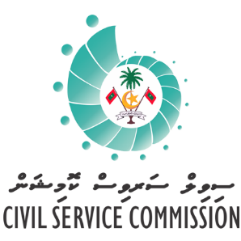 ކައުންސިލްގެ އިދާރާތަކުގެ ސެކްރެޓަރީ ޖެނެރަލްގެ މަސައްކަތުގެ ފެންވަރު ބެލުންއަތޮޅު ކައުންސިލް ރައީސް ފުރާ ފޯމުމަސައްކަތު އަހަރު: 1 ޖަނަވަރީ 2021 – 31 ޑިސެންބަރު 2021އިރުޝާދު: މި ފޯމު ފުރާނީ އަތޮޅު ކައުންސިލްގެ އިދާރާގެ ރައީސްއެވެ.ފޯމު ފުރާނީ، ކައުންސިލްގެ އިދާރާގެ ސެކްރެޓަރީ ޖެނަރަލް އެ އަހަރެއްގައި ކުރި މަސައްކަތަށް ރިއާޔަތްކޮށް، ފޯމުގައިވާ ކޮންމެ މަސައްކަތެއްގެ ވައަތް ފަރާތުގައިވާ މާކުސްދިނުމުގެ މިންގަނޑަށް ބަލައިގެން އެންމެ އެކަށީގެންވާ ނަންބަރެއްގައި ބޮޅުއަޅައިގެންނެވެ.4 މާކުސްއަށް ވުރެ ދަށުންދޭ ނަމަ، އެ ފަދަ މާކުސްއެއް ދިނުމަށް ނިންމި ސަބަބު ބަޔާންކުރަންވާނެއެވެ. މި ގޮތަށް ބަޔާންކުރުމުން ސެކްރެޓަރީ ޖެނެރަލްގެ ފަރާތުން އިސްލާހުކުރަންވާ ބައިތައް ދެނެގަތުމަށް ފަސޭހަވެގެންދާނެއެވެ.ފޯމު ފުރުމުގައި ހުރިހާ ސެކްޝަންތަކެއް ފުރިހަމަކުރަން ވާނެއެވެ. މި ފޯމުގައި ހިއްސާކުރާ މަޢުލޫމާތަކީ، އެ މަޢުލޫމާތުގެ "ސިއްރުކަން" ދެމެހެއްޓޭނެ މަޢުލޫމާތެވެ. އަދި ވަކި ގޮތަކަށް މާކުސްދިނުމަކީ ފޯމު ފުރާ ފަރާތައް ލިބިގެންވާ ޙައްޤެކެވެ.މަސައްކަތު އަހަރުނިމުމުން ފުރިހަމަކޮށްފައިވާ ފޯމު ފޮނުވަންވާ އެންމެފަހުގެ ތާރީޚުއަކީ ފެށޭ އަހަރުގެ ޖަނަވަރީ 31ގެ ކުރިންނެވެ.ކޮމިޝަނަށް ފޮނުވާ ހުރިހާ މައުލޫމާތެއް ނުވަތަ އިތުރު މައުލޫމާތަށް އެދި ފޮނުވާނީ: pm@csc.gov.mv ކައުންސިލްގެ ރައީސްއަށް އެހީތެރިވުންކައުންސިލްގެ އިދާރާގެ އިދާރީ ހިންގުން ހަރުދަނާކޮށް ތަރައްގީކުރުންކައުންސިލްގެ އިދާރާއިން ފޯރުކޮށްދޭ ޚިދުމަތްތަކުގެ ފެންވަރު މަތިކޮށް ރަނގަޅުކުރުންއިންސާނީ ވަސީލަތްތައް ތަރައްޤީކޮށް ދެމެހެއްޓުންމާލީ ޒިންމާދާރުވެރިޔާގެ މަސްއޫލިއްޔަތު އަދާކުރުންޤާނޫނުތަކާއި ގަވާއިދުތައްސެކްޝަން 2 : ބޭނުންވާ ތަމްރީނު އަދި ޚިޔާލު 2.1 ތަމްރީނު ބޭނުންވާ ދާއިރާތައް މި ބައިގައި ފާހަގަކުރާށެވެ.2.2 އިތުރު ޚިޔާލުސެކްޝަން 3: ސޮއިމި ސެކްޝަން ފުރާނީ މަތީގައިވާ ބައިތަކަށް މާކުސްދީ އަދި ފުރިހަމަކުރުމަށްފަހުއެވެ. ކައުންސިލްގެ އިދާރާގެ ސެކްރެޓަރީ ޖެނެރަލްގެ މަޢުލޫމާތު:ކައުންސިލްގެ އިދާރާގެ ސެކްރެޓަރީ ޖެނެރަލްގެ މަޢުލޫމާތު:ނަން:ރ.ކ ނަންބަރު:އިދާރާގެ ނަން:ސެކްރެޓަރީ ޖެނެރަލްގެ ވަޒީފާ އަދާކުރަން ފެށި ތާރީޚު:ސެކްޝަން 1 : މަސައްކަތްތައްރަނގަޅުރަނގަޅުރަނގަޅުމެދުމިންމެދުމިންމެދުމިންމެދުމިންއިޞްލާޙުކުރަންޖެހޭއިޞްލާޙުކުރަންޖެހޭއިޞްލާޙުކުރަންޖެހޭކައުންސިލްގެ މަސައްކަތްތަކާއި ޙަރަކާތްތަކާއި އިންސާނީ ވަޞީލަތްތަކާ ގުޅޭގޮތުން ކައުންސިލްގެ ރައީސްއަށް ލަފާދިނުން. 109876543211 ން 3 އާ ދެމެދު މާކުސްދޭ ނަމަ، އެ މާކުސްދިން ސަބަބު ބަޔާންކުރަންވާނެއެވެ. އަދި 4 ން 10 އާ ދެމެދު މާކުސްދޭ ނަމަ، ސަބަބު ބަޔާންކުރުން އެދެވިގެންވެއެވެ.1 ން 3 އާ ދެމެދު މާކުސްދޭ ނަމަ، އެ މާކުސްދިން ސަބަބު ބަޔާންކުރަންވާނެއެވެ. އަދި 4 ން 10 އާ ދެމެދު މާކުސްދޭ ނަމަ، ސަބަބު ބަޔާންކުރުން އެދެވިގެންވެއެވެ.1 ން 3 އާ ދެމެދު މާކުސްދޭ ނަމަ، އެ މާކުސްދިން ސަބަބު ބަޔާންކުރަންވާނެއެވެ. އަދި 4 ން 10 އާ ދެމެދު މާކުސްދޭ ނަމަ، ސަބަބު ބަޔާންކުރުން އެދެވިގެންވެއެވެ.1 ން 3 އާ ދެމެދު މާކުސްދޭ ނަމަ، އެ މާކުސްދިން ސަބަބު ބަޔާންކުރަންވާނެއެވެ. އަދި 4 ން 10 އާ ދެމެދު މާކުސްދޭ ނަމަ، ސަބަބު ބަޔާންކުރުން އެދެވިގެންވެއެވެ.1 ން 3 އާ ދެމެދު މާކުސްދޭ ނަމަ، އެ މާކުސްދިން ސަބަބު ބަޔާންކުރަންވާނެއެވެ. އަދި 4 ން 10 އާ ދެމެދު މާކުސްދޭ ނަމަ، ސަބަބު ބަޔާންކުރުން އެދެވިގެންވެއެވެ.1 ން 3 އާ ދެމެދު މާކުސްދޭ ނަމަ، އެ މާކުސްދިން ސަބަބު ބަޔާންކުރަންވާނެއެވެ. އަދި 4 ން 10 އާ ދެމެދު މާކުސްދޭ ނަމަ، ސަބަބު ބަޔާންކުރުން އެދެވިގެންވެއެވެ.1 ން 3 އާ ދެމެދު މާކުސްދޭ ނަމަ، އެ މާކުސްދިން ސަބަބު ބަޔާންކުރަންވާނެއެވެ. އަދި 4 ން 10 އާ ދެމެދު މާކުސްދޭ ނަމަ، ސަބަބު ބަޔާންކުރުން އެދެވިގެންވެއެވެ.1 ން 3 އާ ދެމެދު މާކުސްދޭ ނަމަ، އެ މާކުސްދިން ސަބަބު ބަޔާންކުރަންވާނެއެވެ. އަދި 4 ން 10 އާ ދެމެދު މާކުސްދޭ ނަމަ، ސަބަބު ބަޔާންކުރުން އެދެވިގެންވެއެވެ.1 ން 3 އާ ދެމެދު މާކުސްދޭ ނަމަ، އެ މާކުސްދިން ސަބަބު ބަޔާންކުރަންވާނެއެވެ. އަދި 4 ން 10 އާ ދެމެދު މާކުސްދޭ ނަމަ، ސަބަބު ބަޔާންކުރުން އެދެވިގެންވެއެވެ.1 ން 3 އާ ދެމެދު މާކުސްދޭ ނަމަ، އެ މާކުސްދިން ސަބަބު ބަޔާންކުރަންވާނެއެވެ. އަދި 4 ން 10 އާ ދެމެދު މާކުސްދޭ ނަމަ، ސަބަބު ބަޔާންކުރުން އެދެވިގެންވެއެވެ.1 ން 3 އާ ދެމެދު މާކުސްދޭ ނަމަ، އެ މާކުސްދިން ސަބަބު ބަޔާންކުރަންވާނެއެވެ. އަދި 4 ން 10 އާ ދެމެދު މާކުސްދޭ ނަމަ، ސަބަބު ބަޔާންކުރުން އެދެވިގެންވެއެވެ.ރަނގަޅުރަނގަޅުރަނގަޅުމެދުމިންމެދުމިންމެދުމިންމެދުމިންއިޞްލާޙުކުރަންޖެހޭއިޞްލާޙުކުރަންޖެހޭއިޞްލާޙުކުރަންޖެހޭކައުންސިލްގެ އިދާރާގެ މަސައްކަތްތަކާ ގުޅޭގޮތުން ކައުންސިލްގެ ރައީސް ބޭނުންވާ މަޢްލޫމާތާއި ލަފާ  ބޭނުންވާ ކޮންމެ ވަގުތެއްގައި ދިނުން.109876543211 ން 3 އާ ދެމެދު މާކުސްދޭ ނަމަ، އެ މާކުސްދިން ސަބަބު ބަޔާންކުރަންވާނެއެވެ. އަދި 4 ން 10 އާ ދެމެދު މާކުސްދޭ ނަމަ، ސަބަބު ބަޔާންކުރުން އެދެވިގެންވެއެވެ.1 ން 3 އާ ދެމެދު މާކުސްދޭ ނަމަ، އެ މާކުސްދިން ސަބަބު ބަޔާންކުރަންވާނެއެވެ. އަދި 4 ން 10 އާ ދެމެދު މާކުސްދޭ ނަމަ، ސަބަބު ބަޔާންކުރުން އެދެވިގެންވެއެވެ.1 ން 3 އާ ދެމެދު މާކުސްދޭ ނަމަ، އެ މާކުސްދިން ސަބަބު ބަޔާންކުރަންވާނެއެވެ. އަދި 4 ން 10 އާ ދެމެދު މާކުސްދޭ ނަމަ، ސަބަބު ބަޔާންކުރުން އެދެވިގެންވެއެވެ.1 ން 3 އާ ދެމެދު މާކުސްދޭ ނަމަ، އެ މާކުސްދިން ސަބަބު ބަޔާންކުރަންވާނެއެވެ. އަދި 4 ން 10 އާ ދެމެދު މާކުސްދޭ ނަމަ، ސަބަބު ބަޔާންކުރުން އެދެވިގެންވެއެވެ.1 ން 3 އާ ދެމެދު މާކުސްދޭ ނަމަ، އެ މާކުސްދިން ސަބަބު ބަޔާންކުރަންވާނެއެވެ. އަދި 4 ން 10 އާ ދެމެދު މާކުސްދޭ ނަމަ، ސަބަބު ބަޔާންކުރުން އެދެވިގެންވެއެވެ.1 ން 3 އާ ދެމެދު މާކުސްދޭ ނަމަ، އެ މާކުސްދިން ސަބަބު ބަޔާންކުރަންވާނެއެވެ. އަދި 4 ން 10 އާ ދެމެދު މާކުސްދޭ ނަމަ، ސަބަބު ބަޔާންކުރުން އެދެވިގެންވެއެވެ.1 ން 3 އާ ދެމެދު މާކުސްދޭ ނަމަ، އެ މާކުސްދިން ސަބަބު ބަޔާންކުރަންވާނެއެވެ. އަދި 4 ން 10 އާ ދެމެދު މާކުސްދޭ ނަމަ، ސަބަބު ބަޔާންކުރުން އެދެވިގެންވެއެވެ.1 ން 3 އާ ދެމެދު މާކުސްދޭ ނަމަ، އެ މާކުސްދިން ސަބަބު ބަޔާންކުރަންވާނެއެވެ. އަދި 4 ން 10 އާ ދެމެދު މާކުސްދޭ ނަމަ، ސަބަބު ބަޔާންކުރުން އެދެވިގެންވެއެވެ.1 ން 3 އާ ދެމެދު މާކުސްދޭ ނަމަ، އެ މާކުސްދިން ސަބަބު ބަޔާންކުރަންވާނެއެވެ. އަދި 4 ން 10 އާ ދެމެދު މާކުސްދޭ ނަމަ، ސަބަބު ބަޔާންކުރުން އެދެވިގެންވެއެވެ.1 ން 3 އާ ދެމެދު މާކުސްދޭ ނަމަ، އެ މާކުސްދިން ސަބަބު ބަޔާންކުރަންވާނެއެވެ. އަދި 4 ން 10 އާ ދެމެދު މާކުސްދޭ ނަމަ، ސަބަބު ބަޔާންކުރުން އެދެވިގެންވެއެވެ.1 ން 3 އާ ދެމެދު މާކުސްދޭ ނަމަ، އެ މާކުސްދިން ސަބަބު ބަޔާންކުރަންވާނެއެވެ. އަދި 4 ން 10 އާ ދެމެދު މާކުސްދޭ ނަމަ، ސަބަބު ބަޔާންކުރުން އެދެވިގެންވެއެވެ.ރަނގަޅުރަނގަޅުރަނގަޅުމެދުމިންމެދުމިންމެދުމިންމެދުމިންއިޞްލާޙުކުރަންޖެހޭއިޞްލާޙުކުރަންޖެހޭއިޞްލާޙުކުރަންޖެހޭކައުންސިލްގެ އިދާރާގެ މަސައްކަތުގެ ޕްލޭން  ރޭވުމުގައި އެހީތެރިވެދިނުމާއި، ނަތީޖާ ހާސިލުކުރުމަށް މަސައްކަތް ކުރުމާއެކު، ކައުންސިލްގެ ރައީސްއާ ޙިއްސާކޮށް، ނަތީޖާ ނެރުމަށް މަސައްކަތްކުރުން.109876543211 ން 3 އާ ދެމެދު މާކުސްދޭ ނަމަ، އެ މާކުސްދިން ސަބަބު ބަޔާންކުރަންވާނެއެވެ. އަދި 4 ން 10 އާ ދެމެދު މާކުސްދޭ ނަމަ، ސަބަބު ބަޔާންކުރުން އެދެވިގެންވެއެވެ.1 ން 3 އާ ދެމެދު މާކުސްދޭ ނަމަ، އެ މާކުސްދިން ސަބަބު ބަޔާންކުރަންވާނެއެވެ. އަދި 4 ން 10 އާ ދެމެދު މާކުސްދޭ ނަމަ، ސަބަބު ބަޔާންކުރުން އެދެވިގެންވެއެވެ.1 ން 3 އާ ދެމެދު މާކުސްދޭ ނަމަ، އެ މާކުސްދިން ސަބަބު ބަޔާންކުރަންވާނެއެވެ. އަދި 4 ން 10 އާ ދެމެދު މާކުސްދޭ ނަމަ، ސަބަބު ބަޔާންކުރުން އެދެވިގެންވެއެވެ.1 ން 3 އާ ދެމެދު މާކުސްދޭ ނަމަ، އެ މާކުސްދިން ސަބަބު ބަޔާންކުރަންވާނެއެވެ. އަދި 4 ން 10 އާ ދެމެދު މާކުސްދޭ ނަމަ، ސަބަބު ބަޔާންކުރުން އެދެވިގެންވެއެވެ.1 ން 3 އާ ދެމެދު މާކުސްދޭ ނަމަ، އެ މާކުސްދިން ސަބަބު ބަޔާންކުރަންވާނެއެވެ. އަދި 4 ން 10 އާ ދެމެދު މާކުސްދޭ ނަމަ، ސަބަބު ބަޔާންކުރުން އެދެވިގެންވެއެވެ.1 ން 3 އާ ދެމެދު މާކުސްދޭ ނަމަ، އެ މާކުސްދިން ސަބަބު ބަޔާންކުރަންވާނެއެވެ. އަދި 4 ން 10 އާ ދެމެދު މާކުސްދޭ ނަމަ، ސަބަބު ބަޔާންކުރުން އެދެވިގެންވެއެވެ.1 ން 3 އާ ދެމެދު މާކުސްދޭ ނަމަ، އެ މާކުސްދިން ސަބަބު ބަޔާންކުރަންވާނެއެވެ. އަދި 4 ން 10 އާ ދެމެދު މާކުސްދޭ ނަމަ، ސަބަބު ބަޔާންކުރުން އެދެވިގެންވެއެވެ.1 ން 3 އާ ދެމެދު މާކުސްދޭ ނަމަ، އެ މާކުސްދިން ސަބަބު ބަޔާންކުރަންވާނެއެވެ. އަދި 4 ން 10 އާ ދެމެދު މާކުސްދޭ ނަމަ، ސަބަބު ބަޔާންކުރުން އެދެވިގެންވެއެވެ.1 ން 3 އާ ދެމެދު މާކުސްދޭ ނަމަ، އެ މާކުސްދިން ސަބަބު ބަޔާންކުރަންވާނެއެވެ. އަދި 4 ން 10 އާ ދެމެދު މާކުސްދޭ ނަމަ، ސަބަބު ބަޔާންކުރުން އެދެވިގެންވެއެވެ.1 ން 3 އާ ދެމެދު މާކުސްދޭ ނަމަ، އެ މާކުސްދިން ސަބަބު ބަޔާންކުރަންވާނެއެވެ. އަދި 4 ން 10 އާ ދެމެދު މާކުސްދޭ ނަމަ، ސަބަބު ބަޔާންކުރުން އެދެވިގެންވެއެވެ.1 ން 3 އާ ދެމެދު މާކުސްދޭ ނަމަ، އެ މާކުސްދިން ސަބަބު ބަޔާންކުރަންވާނެއެވެ. އަދި 4 ން 10 އާ ދެމެދު މާކުސްދޭ ނަމަ، ސަބަބު ބަޔާންކުރުން އެދެވިގެންވެއެވެ.ރަނގަޅުރަނގަޅުރަނގަޅުމެދުމިންމެދުމިންމެދުމިންމެދުމިންއިޞްލާޙުކުރަންޖެހޭއިޞްލާޙުކުރަންޖެހޭއިޞްލާޙުކުރަންޖެހޭސަރުކާރުގެ ސްޓްރެޓީޖިކް އެކްޝަން ޕްލޭންގައި ކައުންސިލްގެ އިދާރާއިން ކުރުމަށް ކަނޑައަޅާފައިވާ މަސައްކަތްތަކާއި ލަނޑުދަނޑިތައް ޙާސިލްކުރުމަށް އެހީތެރިވެދިނުން.109876543211 ން 3 އާ ދެމެދު މާކުސްދޭ ނަމަ، އެ މާކުސްދިން ސަބަބު ބަޔާންކުރަންވާނެއެވެ. އަދި 4 ން 10 އާ ދެމެދު މާކުސްދޭ ނަމަ، ސަބަބު ބަޔާންކުރުން އެދެވިގެންވެއެވެ.1 ން 3 އާ ދެމެދު މާކުސްދޭ ނަމަ، އެ މާކުސްދިން ސަބަބު ބަޔާންކުރަންވާނެއެވެ. އަދި 4 ން 10 އާ ދެމެދު މާކުސްދޭ ނަމަ، ސަބަބު ބަޔާންކުރުން އެދެވިގެންވެއެވެ.1 ން 3 އާ ދެމެދު މާކުސްދޭ ނަމަ، އެ މާކުސްދިން ސަބަބު ބަޔާންކުރަންވާނެއެވެ. އަދި 4 ން 10 އާ ދެމެދު މާކުސްދޭ ނަމަ، ސަބަބު ބަޔާންކުރުން އެދެވިގެންވެއެވެ.1 ން 3 އާ ދެމެދު މާކުސްދޭ ނަމަ، އެ މާކުސްދިން ސަބަބު ބަޔާންކުރަންވާނެއެވެ. އަދި 4 ން 10 އާ ދެމެދު މާކުސްދޭ ނަމަ، ސަބަބު ބަޔާންކުރުން އެދެވިގެންވެއެވެ.1 ން 3 އާ ދެމެދު މާކުސްދޭ ނަމަ، އެ މާކުސްދިން ސަބަބު ބަޔާންކުރަންވާނެއެވެ. އަދި 4 ން 10 އާ ދެމެދު މާކުސްދޭ ނަމަ، ސަބަބު ބަޔާންކުރުން އެދެވިގެންވެއެވެ.1 ން 3 އާ ދެމެދު މާކުސްދޭ ނަމަ، އެ މާކުސްދިން ސަބަބު ބަޔާންކުރަންވާނެއެވެ. އަދި 4 ން 10 އާ ދެމެދު މާކުސްދޭ ނަމަ، ސަބަބު ބަޔާންކުރުން އެދެވިގެންވެއެވެ.1 ން 3 އާ ދެމެދު މާކުސްދޭ ނަމަ، އެ މާކުސްދިން ސަބަބު ބަޔާންކުރަންވާނެއެވެ. އަދި 4 ން 10 އާ ދެމެދު މާކުސްދޭ ނަމަ، ސަބަބު ބަޔާންކުރުން އެދެވިގެންވެއެވެ.1 ން 3 އާ ދެމެދު މާކުސްދޭ ނަމަ، އެ މާކުސްދިން ސަބަބު ބަޔާންކުރަންވާނެއެވެ. އަދި 4 ން 10 އާ ދެމެދު މާކުސްދޭ ނަމަ، ސަބަބު ބަޔާންކުރުން އެދެވިގެންވެއެވެ.1 ން 3 އާ ދެމެދު މާކުސްދޭ ނަމަ، އެ މާކުސްދިން ސަބަބު ބަޔާންކުރަންވާނެއެވެ. އަދި 4 ން 10 އާ ދެމެދު މާކުސްދޭ ނަމަ، ސަބަބު ބަޔާންކުރުން އެދެވިގެންވެއެވެ.1 ން 3 އާ ދެމެދު މާކުސްދޭ ނަމަ، އެ މާކުސްދިން ސަބަބު ބަޔާންކުރަންވާނެއެވެ. އަދި 4 ން 10 އާ ދެމެދު މާކުސްދޭ ނަމަ، ސަބަބު ބަޔާންކުރުން އެދެވިގެންވެއެވެ.1 ން 3 އާ ދެމެދު މާކުސްދޭ ނަމަ، އެ މާކުސްދިން ސަބަބު ބަޔާންކުރަންވާނެއެވެ. އަދި 4 ން 10 އާ ދެމެދު މާކުސްދޭ ނަމަ، ސަބަބު ބަޔާންކުރުން އެދެވިގެންވެއެވެ.ރަނގަޅުރަނގަޅުރަނގަޅުމެދުމިންމެދުމިންމެދުމިންމެދުމިންއިޞްލާޙުކުރަންޖެހޭއިޞްލާޙުކުރަންޖެހޭއިޞްލާޙުކުރަންޖެހޭކައުންސިލްގެ މަސައްކަތްތައް ތަރައްޤީކޮށް ޚިދުމަތުގެ ފެންވަރު މަތިކޮށް ހަރުދަނާކުރުމަށް ގެންނަންޖެހޭ ބަދަލުތަކާ ގުޅޭ ފަންނީ ދިރާސާތައްކޮށް، އޭގެ އަލީގައި ކައުންސިލްގެ ޚިދުމަތްތަކާއި މަސައްކަތްތައް ތަރައްޤީކުރުމަށް ކައުންސިލްގެ ރައީސްއަށް ލަފާދިނުން.109876543211 ން 3 އާ ދެމެދު މާކުސްދޭ ނަމަ، އެ މާކުސްދިން ސަބަބު ބަޔާންކުރަންވާނެއެވެ. އަދި 4 ން 10 އާ ދެމެދު މާކުސްދޭ ނަމަ، ސަބަބު ބަޔާންކުރުން އެދެވިގެންވެއެވެ.1 ން 3 އާ ދެމެދު މާކުސްދޭ ނަމަ، އެ މާކުސްދިން ސަބަބު ބަޔާންކުރަންވާނެއެވެ. އަދި 4 ން 10 އާ ދެމެދު މާކުސްދޭ ނަމަ، ސަބަބު ބަޔާންކުރުން އެދެވިގެންވެއެވެ.1 ން 3 އާ ދެމެދު މާކުސްދޭ ނަމަ، އެ މާކުސްދިން ސަބަބު ބަޔާންކުރަންވާނެއެވެ. އަދި 4 ން 10 އާ ދެމެދު މާކުސްދޭ ނަމަ، ސަބަބު ބަޔާންކުރުން އެދެވިގެންވެއެވެ.1 ން 3 އާ ދެމެދު މާކުސްދޭ ނަމަ، އެ މާކުސްދިން ސަބަބު ބަޔާންކުރަންވާނެއެވެ. އަދި 4 ން 10 އާ ދެމެދު މާކުސްދޭ ނަމަ، ސަބަބު ބަޔާންކުރުން އެދެވިގެންވެއެވެ.1 ން 3 އާ ދެމެދު މާކުސްދޭ ނަމަ، އެ މާކުސްދިން ސަބަބު ބަޔާންކުރަންވާނެއެވެ. އަދި 4 ން 10 އާ ދެމެދު މާކުސްދޭ ނަމަ، ސަބަބު ބަޔާންކުރުން އެދެވިގެންވެއެވެ.1 ން 3 އާ ދެމެދު މާކުސްދޭ ނަމަ، އެ މާކުސްދިން ސަބަބު ބަޔާންކުރަންވާނެއެވެ. އަދި 4 ން 10 އާ ދެމެދު މާކުސްދޭ ނަމަ، ސަބަބު ބަޔާންކުރުން އެދެވިގެންވެއެވެ.1 ން 3 އާ ދެމެދު މާކުސްދޭ ނަމަ، އެ މާކުސްދިން ސަބަބު ބަޔާންކުރަންވާނެއެވެ. އަދި 4 ން 10 އާ ދެމެދު މާކުސްދޭ ނަމަ، ސަބަބު ބަޔާންކުރުން އެދެވިގެންވެއެވެ.1 ން 3 އާ ދެމެދު މާކުސްދޭ ނަމަ، އެ މާކުސްދިން ސަބަބު ބަޔާންކުރަންވާނެއެވެ. އަދި 4 ން 10 އާ ދެމެދު މާކުސްދޭ ނަމަ، ސަބަބު ބަޔާންކުރުން އެދެވިގެންވެއެވެ.1 ން 3 އާ ދެމެދު މާކުސްދޭ ނަމަ، އެ މާކުސްދިން ސަބަބު ބަޔާންކުރަންވާނެއެވެ. އަދި 4 ން 10 އާ ދެމެދު މާކުސްދޭ ނަމަ، ސަބަބު ބަޔާންކުރުން އެދެވިގެންވެއެވެ.1 ން 3 އާ ދެމެދު މާކުސްދޭ ނަމަ، އެ މާކުސްދިން ސަބަބު ބަޔާންކުރަންވާނެއެވެ. އަދި 4 ން 10 އާ ދެމެދު މާކުސްދޭ ނަމަ، ސަބަބު ބަޔާންކުރުން އެދެވިގެންވެއެވެ.1 ން 3 އާ ދެމެދު މާކުސްދޭ ނަމަ، އެ މާކުސްދިން ސަބަބު ބަޔާންކުރަންވާނެއެވެ. އަދި 4 ން 10 އާ ދެމެދު މާކުސްދޭ ނަމަ، ސަބަބު ބަޔާންކުރުން އެދެވިގެންވެއެވެ.ރަނގަޅުރަނގަޅުރަނގަޅުމެދުމިންމެދުމިންމެދުމިންމެދުމިންއިޞްލާޙުކުރަންޖެހޭއިޞްލާޙުކުރަންޖެހޭއިޞްލާޙުކުރަންޖެހޭކައުންސިލްގެ އެންމެ އިސް އިދާރީ މުވައްޒަފެއްގެ ހައިސިއްޔަތުން ކައުންސިލްގެ ހިންގުމަށް ބޭނުންވާ އެންމެހައި އިންތިޒާމުތައް ހަމަޖައްސައި އިދާރާގެ މަސައްކަތްތައް ހިންގައި ބެލެހެއްޓުން.109876543211 ން 3 އާ ދެމެދު މާކުސްދޭ ނަމަ، އެ މާކުސްދިން ސަބަބު ބަޔާންކުރަންވާނެއެވެ. އަދި 4 ން 10 އާ ދެމެދު މާކުސްދޭ ނަމަ، ސަބަބު ބަޔާންކުރުން އެދެވިގެންވެއެވެ.1 ން 3 އާ ދެމެދު މާކުސްދޭ ނަމަ، އެ މާކުސްދިން ސަބަބު ބަޔާންކުރަންވާނެއެވެ. އަދި 4 ން 10 އާ ދެމެދު މާކުސްދޭ ނަމަ، ސަބަބު ބަޔާންކުރުން އެދެވިގެންވެއެވެ.1 ން 3 އާ ދެމެދު މާކުސްދޭ ނަމަ، އެ މާކުސްދިން ސަބަބު ބަޔާންކުރަންވާނެއެވެ. އަދި 4 ން 10 އާ ދެމެދު މާކުސްދޭ ނަމަ، ސަބަބު ބަޔާންކުރުން އެދެވިގެންވެއެވެ.1 ން 3 އާ ދެމެދު މާކުސްދޭ ނަމަ، އެ މާކުސްދިން ސަބަބު ބަޔާންކުރަންވާނެއެވެ. އަދި 4 ން 10 އާ ދެމެދު މާކުސްދޭ ނަމަ، ސަބަބު ބަޔާންކުރުން އެދެވިގެންވެއެވެ.1 ން 3 އާ ދެމެދު މާކުސްދޭ ނަމަ، އެ މާކުސްދިން ސަބަބު ބަޔާންކުރަންވާނެއެވެ. އަދި 4 ން 10 އާ ދެމެދު މާކުސްދޭ ނަމަ، ސަބަބު ބަޔާންކުރުން އެދެވިގެންވެއެވެ.1 ން 3 އާ ދެމެދު މާކުސްދޭ ނަމަ، އެ މާކުސްދިން ސަބަބު ބަޔާންކުރަންވާނެއެވެ. އަދި 4 ން 10 އާ ދެމެދު މާކުސްދޭ ނަމަ، ސަބަބު ބަޔާންކުރުން އެދެވިގެންވެއެވެ.1 ން 3 އާ ދެމެދު މާކުސްދޭ ނަމަ، އެ މާކުސްދިން ސަބަބު ބަޔާންކުރަންވާނެއެވެ. އަދި 4 ން 10 އާ ދެމެދު މާކުސްދޭ ނަމަ، ސަބަބު ބަޔާންކުރުން އެދެވިގެންވެއެވެ.1 ން 3 އާ ދެމެދު މާކުސްދޭ ނަމަ، އެ މާކުސްދިން ސަބަބު ބަޔާންކުރަންވާނެއެވެ. އަދި 4 ން 10 އާ ދެމެދު މާކުސްދޭ ނަމަ، ސަބަބު ބަޔާންކުރުން އެދެވިގެންވެއެވެ.1 ން 3 އާ ދެމެދު މާކުސްދޭ ނަމަ، އެ މާކުސްދިން ސަބަބު ބަޔާންކުރަންވާނެއެވެ. އަދި 4 ން 10 އާ ދެމެދު މާކުސްދޭ ނަމަ، ސަބަބު ބަޔާންކުރުން އެދެވިގެންވެއެވެ.1 ން 3 އާ ދެމެދު މާކުސްދޭ ނަމަ، އެ މާކުސްދިން ސަބަބު ބަޔާންކުރަންވާނެއެވެ. އަދި 4 ން 10 އާ ދެމެދު މާކުސްދޭ ނަމަ، ސަބަބު ބަޔާންކުރުން އެދެވިގެންވެއެވެ.1 ން 3 އާ ދެމެދު މާކުސްދޭ ނަމަ، އެ މާކުސްދިން ސަބަބު ބަޔާންކުރަންވާނެއެވެ. އަދި 4 ން 10 އާ ދެމެދު މާކުސްދޭ ނަމަ، ސަބަބު ބަޔާންކުރުން އެދެވިގެންވެއެވެ.ރަނގަޅުރަނގަޅުރަނގަޅުމެދުމިންމެދުމިންމެދުމިންމެދުމިންއިޞްލާޙުކުރަންޖެހޭއިޞްލާޙުކުރަންޖެހޭއިޞްލާޙުކުރަންޖެހޭކައުންސިލްގެ އިދާރާގެ މަސައްކަތްތަކާ ގުޅޭގޮތުން ކައުންސިލްގެ ރައީސްއަށް ރިޕޯޓުކޮށް ޖަވާބުދާރީވުން.109876543211 ން 3 އާ ދެމެދު މާކުސްދޭ ނަމަ، އެ މާކުސްދިން ސަބަބު ބަޔާންކުރަންވާނެއެވެ. އަދި 4 ން 10 އާ ދެމެދު މާކުސްދޭ ނަމަ، ސަބަބު ބަޔާންކުރުން އެދެވިގެންވެއެވެ.1 ން 3 އާ ދެމެދު މާކުސްދޭ ނަމަ، އެ މާކުސްދިން ސަބަބު ބަޔާންކުރަންވާނެއެވެ. އަދި 4 ން 10 އާ ދެމެދު މާކުސްދޭ ނަމަ، ސަބަބު ބަޔާންކުރުން އެދެވިގެންވެއެވެ.1 ން 3 އާ ދެމެދު މާކުސްދޭ ނަމަ، އެ މާކުސްދިން ސަބަބު ބަޔާންކުރަންވާނެއެވެ. އަދި 4 ން 10 އާ ދެމެދު މާކުސްދޭ ނަމަ، ސަބަބު ބަޔާންކުރުން އެދެވިގެންވެއެވެ.1 ން 3 އާ ދެމެދު މާކުސްދޭ ނަމަ، އެ މާކުސްދިން ސަބަބު ބަޔާންކުރަންވާނެއެވެ. އަދި 4 ން 10 އާ ދެމެދު މާކުސްދޭ ނަމަ، ސަބަބު ބަޔާންކުރުން އެދެވިގެންވެއެވެ.1 ން 3 އާ ދެމެދު މާކުސްދޭ ނަމަ، އެ މާކުސްދިން ސަބަބު ބަޔާންކުރަންވާނެއެވެ. އަދި 4 ން 10 އާ ދެމެދު މާކުސްދޭ ނަމަ، ސަބަބު ބަޔާންކުރުން އެދެވިގެންވެއެވެ.1 ން 3 އާ ދެމެދު މާކުސްދޭ ނަމަ، އެ މާކުސްދިން ސަބަބު ބަޔާންކުރަންވާނެއެވެ. އަދި 4 ން 10 އާ ދެމެދު މާކުސްދޭ ނަމަ، ސަބަބު ބަޔާންކުރުން އެދެވިގެންވެއެވެ.1 ން 3 އާ ދެމެދު މާކުސްދޭ ނަމަ، އެ މާކުސްދިން ސަބަބު ބަޔާންކުރަންވާނެއެވެ. އަދި 4 ން 10 އާ ދެމެދު މާކުސްދޭ ނަމަ، ސަބަބު ބަޔާންކުރުން އެދެވިގެންވެއެވެ.1 ން 3 އާ ދެމެދު މާކުސްދޭ ނަމަ، އެ މާކުސްދިން ސަބަބު ބަޔާންކުރަންވާނެއެވެ. އަދި 4 ން 10 އާ ދެމެދު މާކުސްދޭ ނަމަ، ސަބަބު ބަޔާންކުރުން އެދެވިގެންވެއެވެ.1 ން 3 އާ ދެމެދު މާކުސްދޭ ނަމަ، އެ މާކުސްދިން ސަބަބު ބަޔާންކުރަންވާނެއެވެ. އަދި 4 ން 10 އާ ދެމެދު މާކުސްދޭ ނަމަ، ސަބަބު ބަޔާންކުރުން އެދެވިގެންވެއެވެ.1 ން 3 އާ ދެމެދު މާކުސްދޭ ނަމަ، އެ މާކުސްދިން ސަބަބު ބަޔާންކުރަންވާނެއެވެ. އަދި 4 ން 10 އާ ދެމެދު މާކުސްދޭ ނަމަ، ސަބަބު ބަޔާންކުރުން އެދެވިގެންވެއެވެ.1 ން 3 އާ ދެމެދު މާކުސްދޭ ނަމަ، އެ މާކުސްދިން ސަބަބު ބަޔާންކުރަންވާނެއެވެ. އަދި 4 ން 10 އާ ދެމެދު މާކުސްދޭ ނަމަ، ސަބަބު ބަޔާންކުރުން އެދެވިގެންވެއެވެ.ރަނގަޅުރަނގަޅުރަނގަޅުމެދުމިންމެދުމިންމެދުމިންމެދުމިންއިޞްލާޙުކުރަންޖެހޭއިޞްލާޙުކުރަންޖެހޭއިޞްލާޙުކުރަންޖެހޭކައުންސިލް އިދާރާގެ މަސައްކަތުގެ ޕްލޭން މުވައްޒަފުންގެ ބައިވެރިވުމާއެކު އެކުލަވާލައި، ނަތީޖާ ހާސިލުކުރުމަށް މަސައްކަތް ރާވައި، ޙިއްސާކޮށް އަދި ނަތީޖާ ނެރުން.109876543211 ން 3 އާ ދެމެދު މާކުސްދޭ ނަމަ، އެ މާކުސްދިން ސަބަބު ބަޔާންކުރަންވާނެއެވެ. އަދި 4 ން 10 އާ ދެމެދު މާކުސްދޭ ނަމަ، ސަބަބު ބަޔާންކުރުން އެދެވިގެންވެއެވެ.1 ން 3 އާ ދެމެދު މާކުސްދޭ ނަމަ، އެ މާކުސްދިން ސަބަބު ބަޔާންކުރަންވާނެއެވެ. އަދި 4 ން 10 އާ ދެމެދު މާކުސްދޭ ނަމަ، ސަބަބު ބަޔާންކުރުން އެދެވިގެންވެއެވެ.1 ން 3 އާ ދެމެދު މާކުސްދޭ ނަމަ، އެ މާކުސްދިން ސަބަބު ބަޔާންކުރަންވާނެއެވެ. އަދި 4 ން 10 އާ ދެމެދު މާކުސްދޭ ނަމަ، ސަބަބު ބަޔާންކުރުން އެދެވިގެންވެއެވެ.1 ން 3 އާ ދެމެދު މާކުސްދޭ ނަމަ، އެ މާކުސްދިން ސަބަބު ބަޔާންކުރަންވާނެއެވެ. އަދި 4 ން 10 އާ ދެމެދު މާކުސްދޭ ނަމަ، ސަބަބު ބަޔާންކުރުން އެދެވިގެންވެއެވެ.1 ން 3 އާ ދެމެދު މާކުސްދޭ ނަމަ، އެ މާކުސްދިން ސަބަބު ބަޔާންކުރަންވާނެއެވެ. އަދި 4 ން 10 އާ ދެމެދު މާކުސްދޭ ނަމަ، ސަބަބު ބަޔާންކުރުން އެދެވިގެންވެއެވެ.1 ން 3 އާ ދެމެދު މާކުސްދޭ ނަމަ، އެ މާކުސްދިން ސަބަބު ބަޔާންކުރަންވާނެއެވެ. އަދި 4 ން 10 އާ ދެމެދު މާކުސްދޭ ނަމަ، ސަބަބު ބަޔާންކުރުން އެދެވިގެންވެއެވެ.1 ން 3 އާ ދެމެދު މާކުސްދޭ ނަމަ، އެ މާކުސްދިން ސަބަބު ބަޔާންކުރަންވާނެއެވެ. އަދި 4 ން 10 އާ ދެމެދު މާކުސްދޭ ނަމަ، ސަބަބު ބަޔާންކުރުން އެދެވިގެންވެއެވެ.1 ން 3 އާ ދެމެދު މާކުސްދޭ ނަމަ، އެ މާކުސްދިން ސަބަބު ބަޔާންކުރަންވާނެއެވެ. އަދި 4 ން 10 އާ ދެމެދު މާކުސްދޭ ނަމަ، ސަބަބު ބަޔާންކުރުން އެދެވިގެންވެއެވެ.1 ން 3 އާ ދެމެދު މާކުސްދޭ ނަމަ، އެ މާކުސްދިން ސަބަބު ބަޔާންކުރަންވާނެއެވެ. އަދި 4 ން 10 އާ ދެމެދު މާކުސްދޭ ނަމަ، ސަބަބު ބަޔާންކުރުން އެދެވިގެންވެއެވެ.1 ން 3 އާ ދެމެދު މާކުސްދޭ ނަމަ، އެ މާކުސްދިން ސަބަބު ބަޔާންކުރަންވާނެއެވެ. އަދި 4 ން 10 އާ ދެމެދު މާކުސްދޭ ނަމަ، ސަބަބު ބަޔާންކުރުން އެދެވިގެންވެއެވެ.1 ން 3 އާ ދެމެދު މާކުސްދޭ ނަމަ، އެ މާކުސްދިން ސަބަބު ބަޔާންކުރަންވާނެއެވެ. އަދި 4 ން 10 އާ ދެމެދު މާކުސްދޭ ނަމަ، ސަބަބު ބަޔާންކުރުން އެދެވިގެންވެއެވެ.ރަނގަޅުރަނގަޅުރަނގަޅުމެދުމިންމެދުމިންމެދުމިންމެދުމިންއިޞްލާޙުކުރަންޖެހޭއިޞްލާޙުކުރަންޖެހޭއިޞްލާޙުކުރަންޖެހޭކައުންސިލުން ފޯރުކޮށްދޭ މުނިސިޕަލް ޚިދުމަތްތައް ކައުންސިލްގެ އިދާރާގެ މުވައްޒަފުން މެދުވެރިކޮށް ފޯރުކޮށްދެވޭނެ އިންތިޒާމު ހަމަޖައްސައި، ކައުންސިލުން ކަނޑައަޅާފައިވާ އުޞޫލުތަކާ އެއްގޮތަށް އެ ޚިދުމަތްތައް ފޯރުކޮށްދިނުން.109876543211 ން 3 އާ ދެމެދު މާކުސްދޭ ނަމަ، އެ މާކުސްދިން ސަބަބު ބަޔާންކުރަންވާނެއެވެ. އަދި 4 ން 10 އާ ދެމެދު މާކުސްދޭ ނަމަ، ސަބަބު ބަޔާންކުރުން އެދެވިގެންވެއެވެ.1 ން 3 އާ ދެމެދު މާކުސްދޭ ނަމަ، އެ މާކުސްދިން ސަބަބު ބަޔާންކުރަންވާނެއެވެ. އަދި 4 ން 10 އާ ދެމެދު މާކުސްދޭ ނަމަ، ސަބަބު ބަޔާންކުރުން އެދެވިގެންވެއެވެ.1 ން 3 އާ ދެމެދު މާކުސްދޭ ނަމަ، އެ މާކުސްދިން ސަބަބު ބަޔާންކުރަންވާނެއެވެ. އަދި 4 ން 10 އާ ދެމެދު މާކުސްދޭ ނަމަ، ސަބަބު ބަޔާންކުރުން އެދެވިގެންވެއެވެ.1 ން 3 އާ ދެމެދު މާކުސްދޭ ނަމަ، އެ މާކުސްދިން ސަބަބު ބަޔާންކުރަންވާނެއެވެ. އަދި 4 ން 10 އާ ދެމެދު މާކުސްދޭ ނަމަ، ސަބަބު ބަޔާންކުރުން އެދެވިގެންވެއެވެ.1 ން 3 އާ ދެމެދު މާކުސްދޭ ނަމަ، އެ މާކުސްދިން ސަބަބު ބަޔާންކުރަންވާނެއެވެ. އަދި 4 ން 10 އާ ދެމެދު މާކުސްދޭ ނަމަ، ސަބަބު ބަޔާންކުރުން އެދެވިގެންވެއެވެ.1 ން 3 އާ ދެމެދު މާކުސްދޭ ނަމަ، އެ މާކުސްދިން ސަބަބު ބަޔާންކުރަންވާނެއެވެ. އަދި 4 ން 10 އާ ދެމެދު މާކުސްދޭ ނަމަ، ސަބަބު ބަޔާންކުރުން އެދެވިގެންވެއެވެ.1 ން 3 އާ ދެމެދު މާކުސްދޭ ނަމަ، އެ މާކުސްދިން ސަބަބު ބަޔާންކުރަންވާނެއެވެ. އަދި 4 ން 10 އާ ދެމެދު މާކުސްދޭ ނަމަ، ސަބަބު ބަޔާންކުރުން އެދެވިގެންވެއެވެ.1 ން 3 އާ ދެމެދު މާކުސްދޭ ނަމަ، އެ މާކުސްދިން ސަބަބު ބަޔާންކުރަންވާނެއެވެ. އަދި 4 ން 10 އާ ދެމެދު މާކުސްދޭ ނަމަ، ސަބަބު ބަޔާންކުރުން އެދެވިގެންވެއެވެ.1 ން 3 އާ ދެމެދު މާކުސްދޭ ނަމަ، އެ މާކުސްދިން ސަބަބު ބަޔާންކުރަންވާނެއެވެ. އަދި 4 ން 10 އާ ދެމެދު މާކުސްދޭ ނަމަ، ސަބަބު ބަޔާންކުރުން އެދެވިގެންވެއެވެ.1 ން 3 އާ ދެމެދު މާކުސްދޭ ނަމަ، އެ މާކުސްދިން ސަބަބު ބަޔާންކުރަންވާނެއެވެ. އަދި 4 ން 10 އާ ދެމެދު މާކުސްދޭ ނަމަ، ސަބަބު ބަޔާންކުރުން އެދެވިގެންވެއެވެ.1 ން 3 އާ ދެމެދު މާކުސްދޭ ނަމަ، އެ މާކުސްދިން ސަބަބު ބަޔާންކުރަންވާނެއެވެ. އަދި 4 ން 10 އާ ދެމެދު މާކުސްދޭ ނަމަ، ސަބަބު ބަޔާންކުރުން އެދެވިގެންވެއެވެ.ރަނގަޅުރަނގަޅުރަނގަޅުމެދުމިންމެދުމިންމެދުމިންމެދުމިންއިޞްލާޙުކުރަންޖެހޭއިޞްލާޙުކުރަންޖެހޭއިޞްލާޙުކުރަންޖެހޭކައުންސިލްގެ އިދާރާއިން ފޯރުކޮށްދޭ ޚިދުމަތްތައް ދިނުމުގައި އަމަލުކުރަންވީ ގޮތްތަކުގެ އުޞޫލުތަކާއި މިންގަނޑުތަކާއި، އެންމެހާ ސްޓޭންޑަރޑް އޮޕަރޭޓިންގ ޕްރޮސީޖަރތައް (އެސް.އޯ.ޕީ) އެކުލަވާލައި ބޭނުންކުރުމާއި ކަނޑައެޅޭ މުއްދަތުތަކެއްގައި އެސް.އޯ.ޕީ ތަކާއި އުޞޫލުތައް މުރާޖަޢާކޮށް، އިޞްލާޙު ގެނެސް، އަދާހަމަކުރުން.109876543211 ން 3 އާ ދެމެދު މާކުސްދޭ ނަމަ، އެ މާކުސްދިން ސަބަބު ބަޔާންކުރަންވާނެއެވެ. އަދި 4 ން 10 އާ ދެމެދު މާކުސްދޭ ނަމަ، ސަބަބު ބަޔާންކުރުން އެދެވިގެންވެއެވެ.1 ން 3 އާ ދެމެދު މާކުސްދޭ ނަމަ، އެ މާކުސްދިން ސަބަބު ބަޔާންކުރަންވާނެއެވެ. އަދި 4 ން 10 އާ ދެމެދު މާކުސްދޭ ނަމަ، ސަބަބު ބަޔާންކުރުން އެދެވިގެންވެއެވެ.1 ން 3 އާ ދެމެދު މާކުސްދޭ ނަމަ، އެ މާކުސްދިން ސަބަބު ބަޔާންކުރަންވާނެއެވެ. އަދި 4 ން 10 އާ ދެމެދު މާކުސްދޭ ނަމަ، ސަބަބު ބަޔާންކުރުން އެދެވިގެންވެއެވެ.1 ން 3 އާ ދެމެދު މާކުސްދޭ ނަމަ، އެ މާކުސްދިން ސަބަބު ބަޔާންކުރަންވާނެއެވެ. އަދި 4 ން 10 އާ ދެމެދު މާކުސްދޭ ނަމަ، ސަބަބު ބަޔާންކުރުން އެދެވިގެންވެއެވެ.1 ން 3 އާ ދެމެދު މާކުސްދޭ ނަމަ، އެ މާކުސްދިން ސަބަބު ބަޔާންކުރަންވާނެއެވެ. އަދި 4 ން 10 އާ ދެމެދު މާކުސްދޭ ނަމަ، ސަބަބު ބަޔާންކުރުން އެދެވިގެންވެއެވެ.1 ން 3 އާ ދެމެދު މާކުސްދޭ ނަމަ، އެ މާކުސްދިން ސަބަބު ބަޔާންކުރަންވާނެއެވެ. އަދި 4 ން 10 އާ ދެމެދު މާކުސްދޭ ނަމަ، ސަބަބު ބަޔާންކުރުން އެދެވިގެންވެއެވެ.1 ން 3 އާ ދެމެދު މާކުސްދޭ ނަމަ، އެ މާކުސްދިން ސަބަބު ބަޔާންކުރަންވާނެއެވެ. އަދި 4 ން 10 އާ ދެމެދު މާކުސްދޭ ނަމަ، ސަބަބު ބަޔާންކުރުން އެދެވިގެންވެއެވެ.1 ން 3 އާ ދެމެދު މާކުސްދޭ ނަމަ، އެ މާކުސްދިން ސަބަބު ބަޔާންކުރަންވާނެއެވެ. އަދި 4 ން 10 އާ ދެމެދު މާކުސްދޭ ނަމަ، ސަބަބު ބަޔާންކުރުން އެދެވިގެންވެއެވެ.1 ން 3 އާ ދެމެދު މާކުސްދޭ ނަމަ، އެ މާކުސްދިން ސަބަބު ބަޔާންކުރަންވާނެއެވެ. އަދި 4 ން 10 އާ ދެމެދު މާކުސްދޭ ނަމަ، ސަބަބު ބަޔާންކުރުން އެދެވިގެންވެއެވެ.1 ން 3 އާ ދެމެދު މާކުސްދޭ ނަމަ، އެ މާކުސްދިން ސަބަބު ބަޔާންކުރަންވާނެއެވެ. އަދި 4 ން 10 އާ ދެމެދު މާކުސްދޭ ނަމަ، ސަބަބު ބަޔާންކުރުން އެދެވިގެންވެއެވެ.1 ން 3 އާ ދެމެދު މާކުސްދޭ ނަމަ، އެ މާކުސްދިން ސަބަބު ބަޔާންކުރަންވާނެއެވެ. އަދި 4 ން 10 އާ ދެމެދު މާކުސްދޭ ނަމަ، ސަބަބު ބަޔާންކުރުން އެދެވިގެންވެއެވެ.ރަނގަޅުރަނގަޅުރަނގަޅުމެދުމިންމެދުމިންމެދުމިންމެދުމިންއިޞްލާޙުކުރަންޖެހޭއިޞްލާޙުކުރަންޖެހޭއިޞްލާޙުކުރަންޖެހޭކައުންސިލުން ޚިދުމަތް ފޯރުކޮށްދިނުމުގައި ޒަމާނާ ގުޅޭގޮތުން އަންނަ ބަދަލުތައް މަސައްކަތުގެ މާހައުލަށް ގެނައުމަށާއި، ދެވޭ ޚިދުމަތް ތަރައްޤީކޮށް ހަލުއި ކުރުމަށްޓަކައި ޓެކްނޮލޮޖީއާއި އީޖާދީ ގޮތްތައް ބޭނުންކޮށްގެން ނަތީޖާ ހާސިލްކުރުމަށް މަސައްކަތްކުރުން.109876543211 ން 3 އާ ދެމެދު މާކުސްދޭ ނަމަ، އެ މާކުސްދިން ސަބަބު ބަޔާންކުރަންވާނެއެވެ. އަދި 4 ން 10 އާ ދެމެދު މާކުސްދޭ ނަމަ، ސަބަބު ބަޔާންކުރުން އެދެވިގެންވެއެވެ.1 ން 3 އާ ދެމެދު މާކުސްދޭ ނަމަ، އެ މާކުސްދިން ސަބަބު ބަޔާންކުރަންވާނެއެވެ. އަދި 4 ން 10 އާ ދެމެދު މާކުސްދޭ ނަމަ، ސަބަބު ބަޔާންކުރުން އެދެވިގެންވެއެވެ.1 ން 3 އާ ދެމެދު މާކުސްދޭ ނަމަ، އެ މާކުސްދިން ސަބަބު ބަޔާންކުރަންވާނެއެވެ. އަދި 4 ން 10 އާ ދެމެދު މާކުސްދޭ ނަމަ، ސަބަބު ބަޔާންކުރުން އެދެވިގެންވެއެވެ.1 ން 3 އާ ދެމެދު މާކުސްދޭ ނަމަ، އެ މާކުސްދިން ސަބަބު ބަޔާންކުރަންވާނެއެވެ. އަދި 4 ން 10 އާ ދެމެދު މާކުސްދޭ ނަމަ، ސަބަބު ބަޔާންކުރުން އެދެވިގެންވެއެވެ.1 ން 3 އާ ދެމެދު މާކުސްދޭ ނަމަ، އެ މާކުސްދިން ސަބަބު ބަޔާންކުރަންވާނެއެވެ. އަދި 4 ން 10 އާ ދެމެދު މާކުސްދޭ ނަމަ، ސަބަބު ބަޔާންކުރުން އެދެވިގެންވެއެވެ.1 ން 3 އާ ދެމެދު މާކުސްދޭ ނަމަ، އެ މާކުސްދިން ސަބަބު ބަޔާންކުރަންވާނެއެވެ. އަދި 4 ން 10 އާ ދެމެދު މާކުސްދޭ ނަމަ، ސަބަބު ބަޔާންކުރުން އެދެވިގެންވެއެވެ.1 ން 3 އާ ދެމެދު މާކުސްދޭ ނަމަ، އެ މާކުސްދިން ސަބަބު ބަޔާންކުރަންވާނެއެވެ. އަދި 4 ން 10 އާ ދެމެދު މާކުސްދޭ ނަމަ، ސަބަބު ބަޔާންކުރުން އެދެވިގެންވެއެވެ.1 ން 3 އާ ދެމެދު މާކުސްދޭ ނަމަ، އެ މާކުސްދިން ސަބަބު ބަޔާންކުރަންވާނެއެވެ. އަދި 4 ން 10 އާ ދެމެދު މާކުސްދޭ ނަމަ، ސަބަބު ބަޔާންކުރުން އެދެވިގެންވެއެވެ.1 ން 3 އާ ދެމެދު މާކުސްދޭ ނަމަ، އެ މާކުސްދިން ސަބަބު ބަޔާންކުރަންވާނެއެވެ. އަދި 4 ން 10 އާ ދެމެދު މާކުސްދޭ ނަމަ، ސަބަބު ބަޔާންކުރުން އެދެވިގެންވެއެވެ.1 ން 3 އާ ދެމެދު މާކުސްދޭ ނަމަ، އެ މާކުސްދިން ސަބަބު ބަޔާންކުރަންވާނެއެވެ. އަދި 4 ން 10 އާ ދެމެދު މާކުސްދޭ ނަމަ، ސަބަބު ބަޔާންކުރުން އެދެވިގެންވެއެވެ.1 ން 3 އާ ދެމެދު މާކުސްދޭ ނަމަ، އެ މާކުސްދިން ސަބަބު ބަޔާންކުރަންވާނެއެވެ. އަދި 4 ން 10 އާ ދެމެދު މާކުސްދޭ ނަމަ، ސަބަބު ބަޔާންކުރުން އެދެވިގެންވެއެވެ.ރަނގަޅުރަނގަޅުރަނގަޅުމެދުމިންމެދުމިންމެދުމިންމެދުމިންއިޞްލާޙުކުރަންޖެހޭއިޞްލާޙުކުރަންޖެހޭއިޞްލާޙުކުރަންޖެހޭމަޢުލޫމާތު ހާމަކުރުމާއި، މުޢާމަލާތުކުރުމުގައި މަޢުލޫމާތު ބޭނުންކުރެވޭ ގޮތުގެ ސަބަބުން މަސްލަހަތު ގެއްލޭ ކަންތައްތަކުގައި ސިއްރު ހިފެހެއްޓުން.109876543211 ން 3 އާ ދެމެދު މާކުސްދޭ ނަމަ، އެ މާކުސްދިން ސަބަބު ބަޔާންކުރަންވާނެއެވެ. އަދި 4 ން 10 އާ ދެމެދު މާކުސްދޭ ނަމަ، ސަބަބު ބަޔާންކުރުން އެދެވިގެންވެއެވެ.1 ން 3 އާ ދެމެދު މާކުސްދޭ ނަމަ، އެ މާކުސްދިން ސަބަބު ބަޔާންކުރަންވާނެއެވެ. އަދި 4 ން 10 އާ ދެމެދު މާކުސްދޭ ނަމަ، ސަބަބު ބަޔާންކުރުން އެދެވިގެންވެއެވެ.1 ން 3 އާ ދެމެދު މާކުސްދޭ ނަމަ، އެ މާކުސްދިން ސަބަބު ބަޔާންކުރަންވާނެއެވެ. އަދި 4 ން 10 އާ ދެމެދު މާކުސްދޭ ނަމަ، ސަބަބު ބަޔާންކުރުން އެދެވިގެންވެއެވެ.1 ން 3 އާ ދެމެދު މާކުސްދޭ ނަމަ، އެ މާކުސްދިން ސަބަބު ބަޔާންކުރަންވާނެއެވެ. އަދި 4 ން 10 އާ ދެމެދު މާކުސްދޭ ނަމަ، ސަބަބު ބަޔާންކުރުން އެދެވިގެންވެއެވެ.1 ން 3 އާ ދެމެދު މާކުސްދޭ ނަމަ، އެ މާކުސްދިން ސަބަބު ބަޔާންކުރަންވާނެއެވެ. އަދި 4 ން 10 އާ ދެމެދު މާކުސްދޭ ނަމަ، ސަބަބު ބަޔާންކުރުން އެދެވިގެންވެއެވެ.1 ން 3 އާ ދެމެދު މާކުސްދޭ ނަމަ، އެ މާކުސްދިން ސަބަބު ބަޔާންކުރަންވާނެއެވެ. އަދި 4 ން 10 އާ ދެމެދު މާކުސްދޭ ނަމަ، ސަބަބު ބަޔާންކުރުން އެދެވިގެންވެއެވެ.1 ން 3 އާ ދެމެދު މާކުސްދޭ ނަމަ، އެ މާކުސްދިން ސަބަބު ބަޔާންކުރަންވާނެއެވެ. އަދި 4 ން 10 އާ ދެމެދު މާކުސްދޭ ނަމަ، ސަބަބު ބަޔާންކުރުން އެދެވިގެންވެއެވެ.1 ން 3 އާ ދެމެދު މާކުސްދޭ ނަމަ، އެ މާކުސްދިން ސަބަބު ބަޔާންކުރަންވާނެއެވެ. އަދި 4 ން 10 އާ ދެމެދު މާކުސްދޭ ނަމަ، ސަބަބު ބަޔާންކުރުން އެދެވިގެންވެއެވެ.1 ން 3 އާ ދެމެދު މާކުސްދޭ ނަމަ، އެ މާކުސްދިން ސަބަބު ބަޔާންކުރަންވާނެއެވެ. އަދި 4 ން 10 އާ ދެމެދު މާކުސްދޭ ނަމަ، ސަބަބު ބަޔާންކުރުން އެދެވިގެންވެއެވެ.1 ން 3 އާ ދެމެދު މާކުސްދޭ ނަމަ، އެ މާކުސްދިން ސަބަބު ބަޔާންކުރަންވާނެއެވެ. އަދި 4 ން 10 އާ ދެމެދު މާކުސްދޭ ނަމަ، ސަބަބު ބަޔާންކުރުން އެދެވިގެންވެއެވެ.1 ން 3 އާ ދެމެދު މާކުސްދޭ ނަމަ، އެ މާކުސްދިން ސަބަބު ބަޔާންކުރަންވާނެއެވެ. އަދި 4 ން 10 އާ ދެމެދު މާކުސްދޭ ނަމަ، ސަބަބު ބަޔާންކުރުން އެދެވިގެންވެއެވެ.ރަނގަޅުރަނގަޅުރަނގަޅުމެދުމިންމެދުމިންމެދުމިންމެދުމިންއިޞްލާޙުކުރަންޖެހޭއިޞްލާޙުކުރަންޖެހޭއިޞްލާޙުކުރަންޖެހޭދިމާވާ ކުއްލި ހާލަތްތަކާއި މަސައްކަތްތަކުގައި އިދާރާގެ މަސައްކަތް ނުހުއްޓި ކުރިޔަށްދާނެ ގޮތްތައް ރޭވުން.109876543211 ން 3 އާ ދެމެދު މާކުސްދޭ ނަމަ، އެ މާކުސްދިން ސަބަބު ބަޔާންކުރަންވާނެއެވެ. އަދި 4 ން 10 އާ ދެމެދު މާކުސްދޭ ނަމަ، ސަބަބު ބަޔާންކުރުން އެދެވިގެންވެއެވެ.1 ން 3 އާ ދެމެދު މާކުސްދޭ ނަމަ، އެ މާކުސްދިން ސަބަބު ބަޔާންކުރަންވާނެއެވެ. އަދި 4 ން 10 އާ ދެމެދު މާކުސްދޭ ނަމަ، ސަބަބު ބަޔާންކުރުން އެދެވިގެންވެއެވެ.1 ން 3 އާ ދެމެދު މާކުސްދޭ ނަމަ، އެ މާކުސްދިން ސަބަބު ބަޔާންކުރަންވާނެއެވެ. އަދި 4 ން 10 އާ ދެމެދު މާކުސްދޭ ނަމަ، ސަބަބު ބަޔާންކުރުން އެދެވިގެންވެއެވެ.1 ން 3 އާ ދެމެދު މާކުސްދޭ ނަމަ، އެ މާކުސްދިން ސަބަބު ބަޔާންކުރަންވާނެއެވެ. އަދި 4 ން 10 އާ ދެމެދު މާކުސްދޭ ނަމަ، ސަބަބު ބަޔާންކުރުން އެދެވިގެންވެއެވެ.1 ން 3 އާ ދެމެދު މާކުސްދޭ ނަމަ، އެ މާކުސްދިން ސަބަބު ބަޔާންކުރަންވާނެއެވެ. އަދި 4 ން 10 އާ ދެމެދު މާކުސްދޭ ނަމަ، ސަބަބު ބަޔާންކުރުން އެދެވިގެންވެއެވެ.1 ން 3 އާ ދެމެދު މާކުސްދޭ ނަމަ، އެ މާކުސްދިން ސަބަބު ބަޔާންކުރަންވާނެއެވެ. އަދި 4 ން 10 އާ ދެމެދު މާކުސްދޭ ނަމަ، ސަބަބު ބަޔާންކުރުން އެދެވިގެންވެއެވެ.1 ން 3 އާ ދެމެދު މާކުސްދޭ ނަމަ، އެ މާކުސްދިން ސަބަބު ބަޔާންކުރަންވާނެއެވެ. އަދި 4 ން 10 އާ ދެމެދު މާކުސްދޭ ނަމަ، ސަބަބު ބަޔާންކުރުން އެދެވިގެންވެއެވެ.1 ން 3 އާ ދެމެދު މާކުސްދޭ ނަމަ، އެ މާކުސްދިން ސަބަބު ބަޔާންކުރަންވާނެއެވެ. އަދި 4 ން 10 އާ ދެމެދު މާކުސްދޭ ނަމަ، ސަބަބު ބަޔާންކުރުން އެދެވިގެންވެއެވެ.1 ން 3 އާ ދެމެދު މާކުސްދޭ ނަމަ، އެ މާކުސްދިން ސަބަބު ބަޔާންކުރަންވާނެއެވެ. އަދި 4 ން 10 އާ ދެމެދު މާކުސްދޭ ނަމަ، ސަބަބު ބަޔާންކުރުން އެދެވިގެންވެއެވެ.1 ން 3 އާ ދެމެދު މާކުސްދޭ ނަމަ، އެ މާކުސްދިން ސަބަބު ބަޔާންކުރަންވާނެއެވެ. އަދި 4 ން 10 އާ ދެމެދު މާކުސްދޭ ނަމަ، ސަބަބު ބަޔާންކުރުން އެދެވިގެންވެއެވެ.1 ން 3 އާ ދެމެދު މާކުސްދޭ ނަމަ، އެ މާކުސްދިން ސަބަބު ބަޔާންކުރަންވާނެއެވެ. އަދި 4 ން 10 އާ ދެމެދު މާކުސްދޭ ނަމަ، ސަބަބު ބަޔާންކުރުން އެދެވިގެންވެއެވެ.ރަނގަޅުރަނގަޅުރަނގަޅުމެދުމިންމެދުމިންމެދުމިންމެދުމިންއިޞްލާޙުކުރަންޖެހޭއިޞްލާޙުކުރަންޖެހޭއިޞްލާޙުކުރަންޖެހޭކަންތައްތައް ނިންމުމުގައި އެ ކަމަކާ ގުޅުންހުރި ފަރާތްތަކުގެ ޚިޔާލާއި ބައިވެރިވުން ހޯދުމާއި އަދި ނިންމާ ނިންމުންތަކުން ނިކުންނާނެ ނަތީޖާއާމެދު ވިސްނައި ފިޔަވަޅުއެޅުން.109876543211 ން 3 އާ ދެމެދު މާކުސްދޭ ނަމަ، އެ މާކުސްދިން ސަބަބު ބަޔާންކުރަންވާނެއެވެ. އަދި 4 ން 10 އާ ދެމެދު މާކުސްދޭ ނަމަ، ސަބަބު ބަޔާންކުރުން އެދެވިގެންވެއެވެ.1 ން 3 އާ ދެމެދު މާކުސްދޭ ނަމަ، އެ މާކުސްދިން ސަބަބު ބަޔާންކުރަންވާނެއެވެ. އަދި 4 ން 10 އާ ދެމެދު މާކުސްދޭ ނަމަ، ސަބަބު ބަޔާންކުރުން އެދެވިގެންވެއެވެ.1 ން 3 އާ ދެމެދު މާކުސްދޭ ނަމަ، އެ މާކުސްދިން ސަބަބު ބަޔާންކުރަންވާނެއެވެ. އަދި 4 ން 10 އާ ދެމެދު މާކުސްދޭ ނަމަ، ސަބަބު ބަޔާންކުރުން އެދެވިގެންވެއެވެ.1 ން 3 އާ ދެމެދު މާކުސްދޭ ނަމަ، އެ މާކުސްދިން ސަބަބު ބަޔާންކުރަންވާނެއެވެ. އަދި 4 ން 10 އާ ދެމެދު މާކުސްދޭ ނަމަ، ސަބަބު ބަޔާންކުރުން އެދެވިގެންވެއެވެ.1 ން 3 އާ ދެމެދު މާކުސްދޭ ނަމަ، އެ މާކުސްދިން ސަބަބު ބަޔާންކުރަންވާނެއެވެ. އަދި 4 ން 10 އާ ދެމެދު މާކުސްދޭ ނަމަ، ސަބަބު ބަޔާންކުރުން އެދެވިގެންވެއެވެ.1 ން 3 އާ ދެމެދު މާކުސްދޭ ނަމަ، އެ މާކުސްދިން ސަބަބު ބަޔާންކުރަންވާނެއެވެ. އަދި 4 ން 10 އާ ދެމެދު މާކުސްދޭ ނަމަ، ސަބަބު ބަޔާންކުރުން އެދެވިގެންވެއެވެ.1 ން 3 އާ ދެމެދު މާކުސްދޭ ނަމަ، އެ މާކުސްދިން ސަބަބު ބަޔާންކުރަންވާނެއެވެ. އަދި 4 ން 10 އާ ދެމެދު މާކުސްދޭ ނަމަ، ސަބަބު ބަޔާންކުރުން އެދެވިގެންވެއެވެ.1 ން 3 އާ ދެމެދު މާކުސްދޭ ނަމަ، އެ މާކުސްދިން ސަބަބު ބަޔާންކުރަންވާނެއެވެ. އަދި 4 ން 10 އާ ދެމެދު މާކުސްދޭ ނަމަ، ސަބަބު ބަޔާންކުރުން އެދެވިގެންވެއެވެ.1 ން 3 އާ ދެމެދު މާކުސްދޭ ނަމަ، އެ މާކުސްދިން ސަބަބު ބަޔާންކުރަންވާނެއެވެ. އަދި 4 ން 10 އާ ދެމެދު މާކުސްދޭ ނަމަ، ސަބަބު ބަޔާންކުރުން އެދެވިގެންވެއެވެ.1 ން 3 އާ ދެމެދު މާކުސްދޭ ނަމަ، އެ މާކުސްދިން ސަބަބު ބަޔާންކުރަންވާނެއެވެ. އަދި 4 ން 10 އާ ދެމެދު މާކުސްދޭ ނަމަ، ސަބަބު ބަޔާންކުރުން އެދެވިގެންވެއެވެ.1 ން 3 އާ ދެމެދު މާކުސްދޭ ނަމަ، އެ މާކުސްދިން ސަބަބު ބަޔާންކުރަންވާނެއެވެ. އަދި 4 ން 10 އާ ދެމެދު މާކުސްދޭ ނަމަ، ސަބަބު ބަޔާންކުރުން އެދެވިގެންވެއެވެ.ރަނގަޅުރަނގަޅުރަނގަޅުމެދުމިންމެދުމިންމެދުމިންމެދުމިންއިޞްލާޙުކުރަންޖެހޭއިޞްލާޙުކުރަންޖެހޭއިޞްލާޙުކުރަންޖެހޭކައުންސިލްގެ އިދާރާއިން ޚިދުމަތް ފޯރުކޮށްދިނުމުގައި މުވައްޒަފުން ޖަވާބުދާރީ ކުރުވުމުގެ ނިޒާމު ހަރުދަނާކުރުން.109876543211 ން 3 އާ ދެމެދު މާކުސްދޭ ނަމަ، އެ މާކުސްދިން ސަބަބު ބަޔާންކުރަންވާނެއެވެ. އަދި 4 ން 10 އާ ދެމެދު މާކުސްދޭ ނަމަ، ސަބަބު ބަޔާންކުރުން އެދެވިގެންވެއެވެ.1 ން 3 އާ ދެމެދު މާކުސްދޭ ނަމަ، އެ މާކުސްދިން ސަބަބު ބަޔާންކުރަންވާނެއެވެ. އަދި 4 ން 10 އާ ދެމެދު މާކުސްދޭ ނަމަ، ސަބަބު ބަޔާންކުރުން އެދެވިގެންވެއެވެ.1 ން 3 އާ ދެމެދު މާކުސްދޭ ނަމަ، އެ މާކުސްދިން ސަބަބު ބަޔާންކުރަންވާނެއެވެ. އަދި 4 ން 10 އާ ދެމެދު މާކުސްދޭ ނަމަ، ސަބަބު ބަޔާންކުރުން އެދެވިގެންވެއެވެ.1 ން 3 އާ ދެމެދު މާކުސްދޭ ނަމަ، އެ މާކުސްދިން ސަބަބު ބަޔާންކުރަންވާނެއެވެ. އަދި 4 ން 10 އާ ދެމެދު މާކުސްދޭ ނަމަ، ސަބަބު ބަޔާންކުރުން އެދެވިގެންވެއެވެ.1 ން 3 އާ ދެމެދު މާކުސްދޭ ނަމަ، އެ މާކުސްދިން ސަބަބު ބަޔާންކުރަންވާނެއެވެ. އަދި 4 ން 10 އާ ދެމެދު މާކުސްދޭ ނަމަ، ސަބަބު ބަޔާންކުރުން އެދެވިގެންވެއެވެ.1 ން 3 އާ ދެމެދު މާކުސްދޭ ނަމަ، އެ މާކުސްދިން ސަބަބު ބަޔާންކުރަންވާނެއެވެ. އަދި 4 ން 10 އާ ދެމެދު މާކުސްދޭ ނަމަ، ސަބަބު ބަޔާންކުރުން އެދެވިގެންވެއެވެ.1 ން 3 އާ ދެމެދު މާކުސްދޭ ނަމަ، އެ މާކުސްދިން ސަބަބު ބަޔާންކުރަންވާނެއެވެ. އަދި 4 ން 10 އާ ދެމެދު މާކުސްދޭ ނަމަ، ސަބަބު ބަޔާންކުރުން އެދެވިގެންވެއެވެ.1 ން 3 އާ ދެމެދު މާކުސްދޭ ނަމަ، އެ މާކުސްދިން ސަބަބު ބަޔާންކުރަންވާނެއެވެ. އަދި 4 ން 10 އާ ދެމެދު މާކުސްދޭ ނަމަ، ސަބަބު ބަޔާންކުރުން އެދެވިގެންވެއެވެ.1 ން 3 އާ ދެމެދު މާކުސްދޭ ނަމަ، އެ މާކުސްދިން ސަބަބު ބަޔާންކުރަންވާނެއެވެ. އަދި 4 ން 10 އާ ދެމެދު މާކުސްދޭ ނަމަ، ސަބަބު ބަޔާންކުރުން އެދެވިގެންވެއެވެ.1 ން 3 އާ ދެމެދު މާކުސްދޭ ނަމަ، އެ މާކުސްދިން ސަބަބު ބަޔާންކުރަންވާނެއެވެ. އަދި 4 ން 10 އާ ދެމެދު މާކުސްދޭ ނަމަ، ސަބަބު ބަޔާންކުރުން އެދެވިގެންވެއެވެ.1 ން 3 އާ ދެމެދު މާކުސްދޭ ނަމަ، އެ މާކުސްދިން ސަބަބު ބަޔާންކުރަންވާނެއެވެ. އަދި 4 ން 10 އާ ދެމެދު މާކުސްދޭ ނަމަ، ސަބަބު ބަޔާންކުރުން އެދެވިގެންވެއެވެ.ރަނގަޅުރަނގަޅުރަނގަޅުމެދުމިންމެދުމިންމެދުމިންމެދުމިންއިޞްލާޙުކުރަންޖެހޭއިޞްލާޙުކުރަންޖެހޭއިޞްލާޙުކުރަންޖެހޭކައުންސިލުން ތައްޔާރުކުރަންޖެހޭ ޕްލޭންތަކާއި ބަޖެޓާއި ރިޕޯޓުތައް ތައްޔާރުކުރުމާއި ކައުންސިލުން ނިންމާ ގޮތެއްގެ މަތިން ތަންފީޛުކުރުން.109876543211 ން 3 އާ ދެމެދު މާކުސްދޭ ނަމަ، އެ މާކުސްދިން ސަބަބު ބަޔާންކުރަންވާނެއެވެ. އަދި 4 ން 10 އާ ދެމެދު މާކުސްދޭ ނަމަ، ސަބަބު ބަޔާންކުރުން އެދެވިގެންވެއެވެ.1 ން 3 އާ ދެމެދު މާކުސްދޭ ނަމަ، އެ މާކުސްދިން ސަބަބު ބަޔާންކުރަންވާނެއެވެ. އަދި 4 ން 10 އާ ދެމެދު މާކުސްދޭ ނަމަ، ސަބަބު ބަޔާންކުރުން އެދެވިގެންވެއެވެ.1 ން 3 އާ ދެމެދު މާކުސްދޭ ނަމަ، އެ މާކުސްދިން ސަބަބު ބަޔާންކުރަންވާނެއެވެ. އަދި 4 ން 10 އާ ދެމެދު މާކުސްދޭ ނަމަ، ސަބަބު ބަޔާންކުރުން އެދެވިގެންވެއެވެ.1 ން 3 އާ ދެމެދު މާކުސްދޭ ނަމަ، އެ މާކުސްދިން ސަބަބު ބަޔާންކުރަންވާނެއެވެ. އަދި 4 ން 10 އާ ދެމެދު މާކުސްދޭ ނަމަ، ސަބަބު ބަޔާންކުރުން އެދެވިގެންވެއެވެ.1 ން 3 އާ ދެމެދު މާކުސްދޭ ނަމަ، އެ މާކުސްދިން ސަބަބު ބަޔާންކުރަންވާނެއެވެ. އަދި 4 ން 10 އާ ދެމެދު މާކުސްދޭ ނަމަ، ސަބަބު ބަޔާންކުރުން އެދެވިގެންވެއެވެ.1 ން 3 އާ ދެމެދު މާކުސްދޭ ނަމަ، އެ މާކުސްދިން ސަބަބު ބަޔާންކުރަންވާނެއެވެ. އަދި 4 ން 10 އާ ދެމެދު މާކުސްދޭ ނަމަ، ސަބަބު ބަޔާންކުރުން އެދެވިގެންވެއެވެ.1 ން 3 އާ ދެމެދު މާކުސްދޭ ނަމަ، އެ މާކުސްދިން ސަބަބު ބަޔާންކުރަންވާނެއެވެ. އަދި 4 ން 10 އާ ދެމެދު މާކުސްދޭ ނަމަ، ސަބަބު ބަޔާންކުރުން އެދެވިގެންވެއެވެ.1 ން 3 އާ ދެމެދު މާކުސްދޭ ނަމަ، އެ މާކުސްދިން ސަބަބު ބަޔާންކުރަންވާނެއެވެ. އަދި 4 ން 10 އާ ދެމެދު މާކުސްދޭ ނަމަ، ސަބަބު ބަޔާންކުރުން އެދެވިގެންވެއެވެ.1 ން 3 އާ ދެމެދު މާކުސްދޭ ނަމަ، އެ މާކުސްދިން ސަބަބު ބަޔާންކުރަންވާނެއެވެ. އަދި 4 ން 10 އާ ދެމެދު މާކުސްދޭ ނަމަ، ސަބަބު ބަޔާންކުރުން އެދެވިގެންވެއެވެ.1 ން 3 އާ ދެމެދު މާކުސްދޭ ނަމަ، އެ މާކުސްދިން ސަބަބު ބަޔާންކުރަންވާނެއެވެ. އަދި 4 ން 10 އާ ދެމެދު މާކުސްދޭ ނަމަ، ސަބަބު ބަޔާންކުރުން އެދެވިގެންވެއެވެ.1 ން 3 އާ ދެމެދު މާކުސްދޭ ނަމަ، އެ މާކުސްދިން ސަބަބު ބަޔާންކުރަންވާނެއެވެ. އަދި 4 ން 10 އާ ދެމެދު މާކުސްދޭ ނަމަ، ސަބަބު ބަޔާންކުރުން އެދެވިގެންވެއެވެ.ރަނގަޅުރަނގަޅުރަނގަޅުމެދުމިންމެދުމިންމެދުމިންމެދުމިންއިޞްލާޙުކުރަންޖެހޭއިޞްލާޙުކުރަންޖެހޭއިޞްލާޙުކުރަންޖެހޭކައުންސިލްގެ އިދާރާއިން ރައްޔިތުންނަށް ފޯރުކޮށްދޭ ޚިދުމަތްތަކުގެ ފެންވަރު މަތިކުރުމަށް ފަސޭހަ، ލުއި، އަވަސް އަދި ޚަރަދު ކުޑަ އިންތިޒާމުތައް ހަމަޖައްސައި، އެ ކަންކަން ހިންގުން.109876543211 ން 3 އާ ދެމެދު މާކުސްދޭ ނަމަ، އެ މާކުސްދިން ސަބަބު ބަޔާންކުރަންވާނެއެވެ. އަދި 4 ން 10 އާ ދެމެދު މާކުސްދޭ ނަމަ، ސަބަބު ބަޔާންކުރުން އެދެވިގެންވެއެވެ.1 ން 3 އާ ދެމެދު މާކުސްދޭ ނަމަ، އެ މާކުސްދިން ސަބަބު ބަޔާންކުރަންވާނެއެވެ. އަދި 4 ން 10 އާ ދެމެދު މާކުސްދޭ ނަމަ، ސަބަބު ބަޔާންކުރުން އެދެވިގެންވެއެވެ.1 ން 3 އާ ދެމެދު މާކުސްދޭ ނަމަ، އެ މާކުސްދިން ސަބަބު ބަޔާންކުރަންވާނެއެވެ. އަދި 4 ން 10 އާ ދެމެދު މާކުސްދޭ ނަމަ، ސަބަބު ބަޔާންކުރުން އެދެވިގެންވެއެވެ.1 ން 3 އާ ދެމެދު މާކުސްދޭ ނަމަ، އެ މާކުސްދިން ސަބަބު ބަޔާންކުރަންވާނެއެވެ. އަދި 4 ން 10 އާ ދެމެދު މާކުސްދޭ ނަމަ، ސަބަބު ބަޔާންކުރުން އެދެވިގެންވެއެވެ.1 ން 3 އާ ދެމެދު މާކުސްދޭ ނަމަ، އެ މާކުސްދިން ސަބަބު ބަޔާންކުރަންވާނެއެވެ. އަދި 4 ން 10 އާ ދެމެދު މާކުސްދޭ ނަމަ، ސަބަބު ބަޔާންކުރުން އެދެވިގެންވެއެވެ.1 ން 3 އާ ދެމެދު މާކުސްދޭ ނަމަ، އެ މާކުސްދިން ސަބަބު ބަޔާންކުރަންވާނެއެވެ. އަދި 4 ން 10 އާ ދެމެދު މާކުސްދޭ ނަމަ، ސަބަބު ބަޔާންކުރުން އެދެވިގެންވެއެވެ.1 ން 3 އާ ދެމެދު މާކުސްދޭ ނަމަ، އެ މާކުސްދިން ސަބަބު ބަޔާންކުރަންވާނެއެވެ. އަދި 4 ން 10 އާ ދެމެދު މާކުސްދޭ ނަމަ، ސަބަބު ބަޔާންކުރުން އެދެވިގެންވެއެވެ.1 ން 3 އާ ދެމެދު މާކުސްދޭ ނަމަ، އެ މާކުސްދިން ސަބަބު ބަޔާންކުރަންވާނެއެވެ. އަދި 4 ން 10 އާ ދެމެދު މާކުސްދޭ ނަމަ، ސަބަބު ބަޔާންކުރުން އެދެވިގެންވެއެވެ.1 ން 3 އާ ދެމެދު މާކުސްދޭ ނަމަ، އެ މާކުސްދިން ސަބަބު ބަޔާންކުރަންވާނެއެވެ. އަދި 4 ން 10 އާ ދެމެދު މާކުސްދޭ ނަމަ، ސަބަބު ބަޔާންކުރުން އެދެވިގެންވެއެވެ.1 ން 3 އާ ދެމެދު މާކުސްދޭ ނަމަ، އެ މާކުސްދިން ސަބަބު ބަޔާންކުރަންވާނެއެވެ. އަދި 4 ން 10 އާ ދެމެދު މާކުސްދޭ ނަމަ، ސަބަބު ބަޔާންކުރުން އެދެވިގެންވެއެވެ.1 ން 3 އާ ދެމެދު މާކުސްދޭ ނަމަ، އެ މާކުސްދިން ސަބަބު ބަޔާންކުރަންވާނެއެވެ. އަދި 4 ން 10 އާ ދެމެދު މާކުސްދޭ ނަމަ، ސަބަބު ބަޔާންކުރުން އެދެވިގެންވެއެވެ.ރަނގަޅުރަނގަޅުރަނގަޅުމެދުމިންމެދުމިންމެދުމިންމެދުމިންއިޞްލާޙުކުރަންޖެހޭއިޞްލާޙުކުރަންޖެހޭއިޞްލާޙުކުރަންޖެހޭކައުންސިލް އިދާރާއިން ޚިދުމަތް ހޯދާ ފަރާތްތަކުން ހުށަހަޅާ ޝަކުވާތައް ބަލައި ހައްލުހޯދައިދީ، ޚިދުމަތް އިތުރަށް ރަނގަޅުކުރުމަށް ހަރުދަނާ ފިޔަވަޅުތައް އެޅުމަށް މަސައްކަތްކުރުން.109876543211 ން 3 އާ ދެމެދު މާކުސްދޭ ނަމަ، އެ މާކުސްދިން ސަބަބު ބަޔާންކުރަންވާނެއެވެ. އަދި 4 ން 10 އާ ދެމެދު މާކުސްދޭ ނަމަ، ސަބަބު ބަޔާންކުރުން އެދެވިގެންވެއެވެ.1 ން 3 އާ ދެމެދު މާކުސްދޭ ނަމަ، އެ މާކުސްދިން ސަބަބު ބަޔާންކުރަންވާނެއެވެ. އަދި 4 ން 10 އާ ދެމެދު މާކުސްދޭ ނަމަ، ސަބަބު ބަޔާންކުރުން އެދެވިގެންވެއެވެ.1 ން 3 އާ ދެމެދު މާކުސްދޭ ނަމަ، އެ މާކުސްދިން ސަބަބު ބަޔާންކުރަންވާނެއެވެ. އަދި 4 ން 10 އާ ދެމެދު މާކުސްދޭ ނަމަ، ސަބަބު ބަޔާންކުރުން އެދެވިގެންވެއެވެ.1 ން 3 އާ ދެމެދު މާކުސްދޭ ނަމަ، އެ މާކުސްދިން ސަބަބު ބަޔާންކުރަންވާނެއެވެ. އަދި 4 ން 10 އާ ދެމެދު މާކުސްދޭ ނަމަ، ސަބަބު ބަޔާންކުރުން އެދެވިގެންވެއެވެ.1 ން 3 އާ ދެމެދު މާކުސްދޭ ނަމަ، އެ މާކުސްދިން ސަބަބު ބަޔާންކުރަންވާނެއެވެ. އަދި 4 ން 10 އާ ދެމެދު މާކުސްދޭ ނަމަ، ސަބަބު ބަޔާންކުރުން އެދެވިގެންވެއެވެ.1 ން 3 އާ ދެމެދު މާކުސްދޭ ނަމަ، އެ މާކުސްދިން ސަބަބު ބަޔާންކުރަންވާނެއެވެ. އަދި 4 ން 10 އާ ދެމެދު މާކުސްދޭ ނަމަ، ސަބަބު ބަޔާންކުރުން އެދެވިގެންވެއެވެ.1 ން 3 އާ ދެމެދު މާކުސްދޭ ނަމަ، އެ މާކުސްދިން ސަބަބު ބަޔާންކުރަންވާނެއެވެ. އަދި 4 ން 10 އާ ދެމެދު މާކުސްދޭ ނަމަ، ސަބަބު ބަޔާންކުރުން އެދެވިގެންވެއެވެ.1 ން 3 އާ ދެމެދު މާކުސްދޭ ނަމަ، އެ މާކުސްދިން ސަބަބު ބަޔާންކުރަންވާނެއެވެ. އަދި 4 ން 10 އާ ދެމެދު މާކުސްދޭ ނަމަ، ސަބަބު ބަޔާންކުރުން އެދެވިގެންވެއެވެ.1 ން 3 އާ ދެމެދު މާކުސްދޭ ނަމަ، އެ މާކުސްދިން ސަބަބު ބަޔާންކުރަންވާނެއެވެ. އަދި 4 ން 10 އާ ދެމެދު މާކުސްދޭ ނަމަ، ސަބަބު ބަޔާންކުރުން އެދެވިގެންވެއެވެ.1 ން 3 އާ ދެމެދު މާކުސްދޭ ނަމަ، އެ މާކުސްދިން ސަބަބު ބަޔާންކުރަންވާނެއެވެ. އަދި 4 ން 10 އާ ދެމެދު މާކުސްދޭ ނަމަ، ސަބަބު ބަޔާންކުރުން އެދެވިގެންވެއެވެ.1 ން 3 އާ ދެމެދު މާކުސްދޭ ނަމަ، އެ މާކުސްދިން ސަބަބު ބަޔާންކުރަންވާނެއެވެ. އަދި 4 ން 10 އާ ދެމެދު މާކުސްދޭ ނަމަ، ސަބަބު ބަޔާންކުރުން އެދެވިގެންވެއެވެ.ރަނގަޅުރަނގަޅުރަނގަޅުމެދުމިންމެދުމިންމެދުމިންމެދުމިންއިޞްލާޙުކުރަންޖެހޭއިޞްލާޙުކުރަންޖެހޭއިޞްލާޙުކުރަންޖެހޭޚިދުމަތްތަކާ ގުޅޭ މައުލޫމާތު ފޯރުކޮށްދިނުމާއި ހާމަކަންބޮޑު ގޮތެއްގައި މައުލޫމާތު ލިބޭނެ އިންތިޒާމުތައް ހަމަޖައްސައި ދިނުމަށް މަސައްކަތްކުރުން.109876543211 ން 3 އާ ދެމެދު މާކުސްދޭ ނަމަ، އެ މާކުސްދިން ސަބަބު ބަޔާންކުރަންވާނެއެވެ. އަދި 4 ން 10 އާ ދެމެދު މާކުސްދޭ ނަމަ، ސަބަބު ބަޔާންކުރުން އެދެވިގެންވެއެވެ.1 ން 3 އާ ދެމެދު މާކުސްދޭ ނަމަ، އެ މާކުސްދިން ސަބަބު ބަޔާންކުރަންވާނެއެވެ. އަދި 4 ން 10 އާ ދެމެދު މާކުސްދޭ ނަމަ، ސަބަބު ބަޔާންކުރުން އެދެވިގެންވެއެވެ.1 ން 3 އާ ދެމެދު މާކުސްދޭ ނަމަ، އެ މާކުސްދިން ސަބަބު ބަޔާންކުރަންވާނެއެވެ. އަދި 4 ން 10 އާ ދެމެދު މާކުސްދޭ ނަމަ، ސަބަބު ބަޔާންކުރުން އެދެވިގެންވެއެވެ.1 ން 3 އާ ދެމެދު މާކުސްދޭ ނަމަ، އެ މާކުސްދިން ސަބަބު ބަޔާންކުރަންވާނެއެވެ. އަދި 4 ން 10 އާ ދެމެދު މާކުސްދޭ ނަމަ، ސަބަބު ބަޔާންކުރުން އެދެވިގެންވެއެވެ.1 ން 3 އާ ދެމެދު މާކުސްދޭ ނަމަ، އެ މާކުސްދިން ސަބަބު ބަޔާންކުރަންވާނެއެވެ. އަދި 4 ން 10 އާ ދެމެދު މާކުސްދޭ ނަމަ، ސަބަބު ބަޔާންކުރުން އެދެވިގެންވެއެވެ.1 ން 3 އާ ދެމެދު މާކުސްދޭ ނަމަ، އެ މާކުސްދިން ސަބަބު ބަޔާންކުރަންވާނެއެވެ. އަދި 4 ން 10 އާ ދެމެދު މާކުސްދޭ ނަމަ، ސަބަބު ބަޔާންކުރުން އެދެވިގެންވެއެވެ.1 ން 3 އާ ދެމެދު މާކުސްދޭ ނަމަ، އެ މާކުސްދިން ސަބަބު ބަޔާންކުރަންވާނެއެވެ. އަދި 4 ން 10 އާ ދެމެދު މާކުސްދޭ ނަމަ، ސަބަބު ބަޔާންކުރުން އެދެވިގެންވެއެވެ.1 ން 3 އާ ދެމެދު މާކުސްދޭ ނަމަ، އެ މާކުސްދިން ސަބަބު ބަޔާންކުރަންވާނެއެވެ. އަދި 4 ން 10 އާ ދެމެދު މާކުސްދޭ ނަމަ، ސަބަބު ބަޔާންކުރުން އެދެވިގެންވެއެވެ.1 ން 3 އާ ދެމެދު މާކުސްދޭ ނަމަ، އެ މާކުސްދިން ސަބަބު ބަޔާންކުރަންވާނެއެވެ. އަދި 4 ން 10 އާ ދެމެދު މާކުސްދޭ ނަމަ، ސަބަބު ބަޔާންކުރުން އެދެވިގެންވެއެވެ.1 ން 3 އާ ދެމެދު މާކުސްދޭ ނަމަ، އެ މާކުސްދިން ސަބަބު ބަޔާންކުރަންވާނެއެވެ. އަދި 4 ން 10 އާ ދެމެދު މާކުސްދޭ ނަމަ، ސަބަބު ބަޔާންކުރުން އެދެވިގެންވެއެވެ.1 ން 3 އާ ދެމެދު މާކުސްދޭ ނަމަ، އެ މާކުސްދިން ސަބަބު ބަޔާންކުރަންވާނެއެވެ. އަދި 4 ން 10 އާ ދެމެދު މާކުސްދޭ ނަމަ، ސަބަބު ބަޔާންކުރުން އެދެވިގެންވެއެވެ.ރަނގަޅުރަނގަޅުރަނގަޅުމެދުމިންމެދުމިންމެދުމިންމެދުމިންއިޞްލާޙުކުރަންޖެހޭއިޞްލާޙުކުރަންޖެހޭއިޞްލާޙުކުރަންޖެހޭޚިދުމަތްތަކާ ގުޅޭގޮތުން ދިމާވާ މައްސަލަތަކާއި، މީސް މީޑިއާ ޕްލެޓްފޯމްތަކުގައްޔާއި ޚިދުމަތް ހޯދާ ފަރާތްތަކުން ހުށަހަޅާ ޝަކުވާތަކާއި މައްސަލަތަކަށް ހައްލުހޯދައިދީ، ޚިދުމަތް އިތުރަށް ރަގަޅުކުރުމަށް ހަރުދަނާ ފިޔަވަޅުތައް އަޅަމުންގެންދިއުން.109876543211 ން 3 އާ ދެމެދު މާކުސްދޭ ނަމަ، އެ މާކުސްދިން ސަބަބު ބަޔާންކުރަންވާނެއެވެ. އަދި 4 ން 10 އާ ދެމެދު މާކުސްދޭ ނަމަ، ސަބަބު ބަޔާންކުރުން އެދެވިގެންވެއެވެ.1 ން 3 އާ ދެމެދު މާކުސްދޭ ނަމަ، އެ މާކުސްދިން ސަބަބު ބަޔާންކުރަންވާނެއެވެ. އަދި 4 ން 10 އާ ދެމެދު މާކުސްދޭ ނަމަ، ސަބަބު ބަޔާންކުރުން އެދެވިގެންވެއެވެ.1 ން 3 އާ ދެމެދު މާކުސްދޭ ނަމަ، އެ މާކުސްދިން ސަބަބު ބަޔާންކުރަންވާނެއެވެ. އަދި 4 ން 10 އާ ދެމެދު މާކުސްދޭ ނަމަ، ސަބަބު ބަޔާންކުރުން އެދެވިގެންވެއެވެ.1 ން 3 އާ ދެމެދު މާކުސްދޭ ނަމަ، އެ މާކުސްދިން ސަބަބު ބަޔާންކުރަންވާނެއެވެ. އަދި 4 ން 10 އާ ދެމެދު މާކުސްދޭ ނަމަ، ސަބަބު ބަޔާންކުރުން އެދެވިގެންވެއެވެ.1 ން 3 އާ ދެމެދު މާކުސްދޭ ނަމަ، އެ މާކުސްދިން ސަބަބު ބަޔާންކުރަންވާނެއެވެ. އަދި 4 ން 10 އާ ދެމެދު މާކުސްދޭ ނަމަ، ސަބަބު ބަޔާންކުރުން އެދެވިގެންވެއެވެ.1 ން 3 އާ ދެމެދު މާކުސްދޭ ނަމަ، އެ މާކުސްދިން ސަބަބު ބަޔާންކުރަންވާނެއެވެ. އަދި 4 ން 10 އާ ދެމެދު މާކުސްދޭ ނަމަ، ސަބަބު ބަޔާންކުރުން އެދެވިގެންވެއެވެ.1 ން 3 އާ ދެމެދު މާކުސްދޭ ނަމަ، އެ މާކުސްދިން ސަބަބު ބަޔާންކުރަންވާނެއެވެ. އަދި 4 ން 10 އާ ދެމެދު މާކުސްދޭ ނަމަ، ސަބަބު ބަޔާންކުރުން އެދެވިގެންވެއެވެ.1 ން 3 އާ ދެމެދު މާކުސްދޭ ނަމަ، އެ މާކުސްދިން ސަބަބު ބަޔާންކުރަންވާނެއެވެ. އަދި 4 ން 10 އާ ދެމެދު މާކުސްދޭ ނަމަ، ސަބަބު ބަޔާންކުރުން އެދެވިގެންވެއެވެ.1 ން 3 އާ ދެމެދު މާކުސްދޭ ނަމަ، އެ މާކުސްދިން ސަބަބު ބަޔާންކުރަންވާނެއެވެ. އަދި 4 ން 10 އާ ދެމެދު މާކުސްދޭ ނަމަ، ސަބަބު ބަޔާންކުރުން އެދެވިގެންވެއެވެ.1 ން 3 އާ ދެމެދު މާކުސްދޭ ނަމަ، އެ މާކުސްދިން ސަބަބު ބަޔާންކުރަންވާނެއެވެ. އަދި 4 ން 10 އާ ދެމެދު މާކުސްދޭ ނަމަ، ސަބަބު ބަޔާންކުރުން އެދެވިގެންވެއެވެ.1 ން 3 އާ ދެމެދު މާކުސްދޭ ނަމަ، އެ މާކުސްދިން ސަބަބު ބަޔާންކުރަންވާނެއެވެ. އަދި 4 ން 10 އާ ދެމެދު މާކުސްދޭ ނަމަ، ސަބަބު ބަޔާންކުރުން އެދެވިގެންވެއެވެ.ރަނގަޅުރަނގަޅުރަނގަޅުމެދުމިންމެދުމިންމެދުމިންމެދުމިންއިޞްލާޙުކުރަންޖެހޭއިޞްލާޙުކުރަންޖެހޭއިޞްލާޙުކުރަންޖެހޭކައުންސިލް އިދާރާ ހިންގުމަށް ބޭނުންވާ ފެންވަރު ރަނގަޅު، ޤާބިލު މުވައްޒަފުން ހޯދުމަށް ކުރަންޖެހޭ މަސައްކަތްތައް ކުރުން.109876543211 ން 3 އާ ދެމެދު މާކުސްދޭ ނަމަ، އެ މާކުސްދިން ސަބަބު ބަޔާންކުރަންވާނެއެވެ. އަދި 4 ން 10 އާ ދެމެދު މާކުސްދޭ ނަމަ، ސަބަބު ބަޔާންކުރުން އެދެވިގެންވެއެވެ.1 ން 3 އާ ދެމެދު މާކުސްދޭ ނަމަ، އެ މާކުސްދިން ސަބަބު ބަޔާންކުރަންވާނެއެވެ. އަދި 4 ން 10 އާ ދެމެދު މާކުސްދޭ ނަމަ، ސަބަބު ބަޔާންކުރުން އެދެވިގެންވެއެވެ.1 ން 3 އާ ދެމެދު މާކުސްދޭ ނަމަ، އެ މާކުސްދިން ސަބަބު ބަޔާންކުރަންވާނެއެވެ. އަދި 4 ން 10 އާ ދެމެދު މާކުސްދޭ ނަމަ، ސަބަބު ބަޔާންކުރުން އެދެވިގެންވެއެވެ.1 ން 3 އާ ދެމެދު މާކުސްދޭ ނަމަ، އެ މާކުސްދިން ސަބަބު ބަޔާންކުރަންވާނެއެވެ. އަދި 4 ން 10 އާ ދެމެދު މާކުސްދޭ ނަމަ، ސަބަބު ބަޔާންކުރުން އެދެވިގެންވެއެވެ.1 ން 3 އާ ދެމެދު މާކުސްދޭ ނަމަ، އެ މާކުސްދިން ސަބަބު ބަޔާންކުރަންވާނެއެވެ. އަދި 4 ން 10 އާ ދެމެދު މާކުސްދޭ ނަމަ، ސަބަބު ބަޔާންކުރުން އެދެވިގެންވެއެވެ.1 ން 3 އާ ދެމެދު މާކުސްދޭ ނަމަ، އެ މާކުސްދިން ސަބަބު ބަޔާންކުރަންވާނެއެވެ. އަދި 4 ން 10 އާ ދެމެދު މާކުސްދޭ ނަމަ، ސަބަބު ބަޔާންކުރުން އެދެވިގެންވެއެވެ.1 ން 3 އާ ދެމެދު މާކުސްދޭ ނަމަ، އެ މާކުސްދިން ސަބަބު ބަޔާންކުރަންވާނެއެވެ. އަދި 4 ން 10 އާ ދެމެދު މާކުސްދޭ ނަމަ، ސަބަބު ބަޔާންކުރުން އެދެވިގެންވެއެވެ.1 ން 3 އާ ދެމެދު މާކުސްދޭ ނަމަ، އެ މާކުސްދިން ސަބަބު ބަޔާންކުރަންވާނެއެވެ. އަދި 4 ން 10 އާ ދެމެދު މާކުސްދޭ ނަމަ، ސަބަބު ބަޔާންކުރުން އެދެވިގެންވެއެވެ.1 ން 3 އާ ދެމެދު މާކުސްދޭ ނަމަ، އެ މާކުސްދިން ސަބަބު ބަޔާންކުރަންވާނެއެވެ. އަދި 4 ން 10 އާ ދެމެދު މާކުސްދޭ ނަމަ، ސަބަބު ބަޔާންކުރުން އެދެވިގެންވެއެވެ.1 ން 3 އާ ދެމެދު މާކުސްދޭ ނަމަ، އެ މާކުސްދިން ސަބަބު ބަޔާންކުރަންވާނެއެވެ. އަދި 4 ން 10 އާ ދެމެދު މާކުސްދޭ ނަމަ، ސަބަބު ބަޔާންކުރުން އެދެވިގެންވެއެވެ.1 ން 3 އާ ދެމެދު މާކުސްދޭ ނަމަ، އެ މާކުސްދިން ސަބަބު ބަޔާންކުރަންވާނެއެވެ. އަދި 4 ން 10 އާ ދެމެދު މާކުސްދޭ ނަމަ، ސަބަބު ބަޔާންކުރުން އެދެވިގެންވެއެވެ.ރަނގަޅުރަނގަޅުރަނގަޅުމެދުމިންމެދުމިންމެދުމިންމެދުމިންއިޞްލާޙުކުރަންޖެހޭއިޞްލާޙުކުރަންޖެހޭއިޞްލާޙުކުރަންޖެހޭކައުންސިލް އިދާރާގެ މަސައްކަތްކުރާ، މަސައްކަތަށް ގާބިލު މުވައްޒަފުން ވަޒީފާގައި ދެމިތިއްބުމަށް މަސައްކަތްކުރުން (މިސާލު: އެމްޕަވަރ ކުރުން، ފްލެކްސިބަލް ވަރކިންގް އެރޭންޖްމަންޓް، ކުރާ ރަނގަޅު ކަންތައްތަކުގެ އަގުވަޒަންކުރުން، ވަރކް ލައިފް ބެލެންސް، ކޮންޓިނުއަސް ފީޑްބެކް)109876543211 ން 3 އާ ދެމެދު މާކުސްދޭ ނަމަ، އެ މާކުސްދިން ސަބަބު ބަޔާންކުރަންވާނެއެވެ. އަދި 4 ން 10 އާ ދެމެދު މާކުސްދޭ ނަމަ، ސަބަބު ބަޔާންކުރުން އެދެވިގެންވެއެވެ.1 ން 3 އާ ދެމެދު މާކުސްދޭ ނަމަ، އެ މާކުސްދިން ސަބަބު ބަޔާންކުރަންވާނެއެވެ. އަދި 4 ން 10 އާ ދެމެދު މާކުސްދޭ ނަމަ، ސަބަބު ބަޔާންކުރުން އެދެވިގެންވެއެވެ.1 ން 3 އާ ދެމެދު މާކުސްދޭ ނަމަ، އެ މާކުސްދިން ސަބަބު ބަޔާންކުރަންވާނެއެވެ. އަދި 4 ން 10 އާ ދެމެދު މާކުސްދޭ ނަމަ، ސަބަބު ބަޔާންކުރުން އެދެވިގެންވެއެވެ.1 ން 3 އާ ދެމެދު މާކުސްދޭ ނަމަ، އެ މާކުސްދިން ސަބަބު ބަޔާންކުރަންވާނެއެވެ. އަދި 4 ން 10 އާ ދެމެދު މާކުސްދޭ ނަމަ، ސަބަބު ބަޔާންކުރުން އެދެވިގެންވެއެވެ.1 ން 3 އާ ދެމެދު މާކުސްދޭ ނަމަ، އެ މާކުސްދިން ސަބަބު ބަޔާންކުރަންވާނެއެވެ. އަދި 4 ން 10 އާ ދެމެދު މާކުސްދޭ ނަމަ، ސަބަބު ބަޔާންކުރުން އެދެވިގެންވެއެވެ.1 ން 3 އާ ދެމެދު މާކުސްދޭ ނަމަ، އެ މާކުސްދިން ސަބަބު ބަޔާންކުރަންވާނެއެވެ. އަދި 4 ން 10 އާ ދެމެދު މާކުސްދޭ ނަމަ، ސަބަބު ބަޔާންކުރުން އެދެވިގެންވެއެވެ.1 ން 3 އާ ދެމެދު މާކުސްދޭ ނަމަ، އެ މާކުސްދިން ސަބަބު ބަޔާންކުރަންވާނެއެވެ. އަދި 4 ން 10 އާ ދެމެދު މާކުސްދޭ ނަމަ، ސަބަބު ބަޔާންކުރުން އެދެވިގެންވެއެވެ.1 ން 3 އާ ދެމެދު މާކުސްދޭ ނަމަ، އެ މާކުސްދިން ސަބަބު ބަޔާންކުރަންވާނެއެވެ. އަދި 4 ން 10 އާ ދެމެދު މާކުސްދޭ ނަމަ، ސަބަބު ބަޔާންކުރުން އެދެވިގެންވެއެވެ.1 ން 3 އާ ދެމެދު މާކުސްދޭ ނަމަ، އެ މާކުސްދިން ސަބަބު ބަޔާންކުރަންވާނެއެވެ. އަދި 4 ން 10 އާ ދެމެދު މާކުސްދޭ ނަމަ، ސަބަބު ބަޔާންކުރުން އެދެވިގެންވެއެވެ.1 ން 3 އާ ދެމެދު މާކުސްދޭ ނަމަ، އެ މާކުސްދިން ސަބަބު ބަޔާންކުރަންވާނެއެވެ. އަދި 4 ން 10 އާ ދެމެދު މާކުސްދޭ ނަމަ، ސަބަބު ބަޔާންކުރުން އެދެވިގެންވެއެވެ.1 ން 3 އާ ދެމެދު މާކުސްދޭ ނަމަ، އެ މާކުސްދިން ސަބަބު ބަޔާންކުރަންވާނެއެވެ. އަދި 4 ން 10 އާ ދެމެދު މާކުސްދޭ ނަމަ، ސަބަބު ބަޔާންކުރުން އެދެވިގެންވެއެވެ.ރަނގަޅުރަނގަޅުރަނގަޅުމެދުމިންމެދުމިންމެދުމިންމެދުމިންއިޞްލާޙުކުރަންޖެހޭއިޞްލާޙުކުރަންޖެހޭއިޞްލާޙުކުރަންޖެހޭމުވައްޒަފުންނަށް ބޭނުންވާ ތަމްރީނުގެ ފުރުސަތުތައް ހޯދައިދިނުމަށް މަސައްކަތްކުރުން.109876543211 ން 3 އާ ދެމެދު މާކުސްދޭ ނަމަ، އެ މާކުސްދިން ސަބަބު ބަޔާންކުރަންވާނެއެވެ. އަދި 4 ން 10 އާ ދެމެދު މާކުސްދޭ ނަމަ، ސަބަބު ބަޔާންކުރުން އެދެވިގެންވެއެވެ.1 ން 3 އާ ދެމެދު މާކުސްދޭ ނަމަ، އެ މާކުސްދިން ސަބަބު ބަޔާންކުރަންވާނެއެވެ. އަދި 4 ން 10 އާ ދެމެދު މާކުސްދޭ ނަމަ، ސަބަބު ބަޔާންކުރުން އެދެވިގެންވެއެވެ.1 ން 3 އާ ދެމެދު މާކުސްދޭ ނަމަ، އެ މާކުސްދިން ސަބަބު ބަޔާންކުރަންވާނެއެވެ. އަދި 4 ން 10 އާ ދެމެދު މާކުސްދޭ ނަމަ، ސަބަބު ބަޔާންކުރުން އެދެވިގެންވެއެވެ.1 ން 3 އާ ދެމެދު މާކުސްދޭ ނަމަ، އެ މާކުސްދިން ސަބަބު ބަޔާންކުރަންވާނެއެވެ. އަދި 4 ން 10 އާ ދެމެދު މާކުސްދޭ ނަމަ، ސަބަބު ބަޔާންކުރުން އެދެވިގެންވެއެވެ.1 ން 3 އާ ދެމެދު މާކުސްދޭ ނަމަ، އެ މާކުސްދިން ސަބަބު ބަޔާންކުރަންވާނެއެވެ. އަދި 4 ން 10 އާ ދެމެދު މާކުސްދޭ ނަމަ، ސަބަބު ބަޔާންކުރުން އެދެވިގެންވެއެވެ.1 ން 3 އާ ދެމެދު މާކުސްދޭ ނަމަ، އެ މާކުސްދިން ސަބަބު ބަޔާންކުރަންވާނެއެވެ. އަދި 4 ން 10 އާ ދެމެދު މާކުސްދޭ ނަމަ، ސަބަބު ބަޔާންކުރުން އެދެވިގެންވެއެވެ.1 ން 3 އާ ދެމެދު މާކުސްދޭ ނަމަ، އެ މާކުސްދިން ސަބަބު ބަޔާންކުރަންވާނެއެވެ. އަދި 4 ން 10 އާ ދެމެދު މާކުސްދޭ ނަމަ، ސަބަބު ބަޔާންކުރުން އެދެވިގެންވެއެވެ.1 ން 3 އާ ދެމެދު މާކުސްދޭ ނަމަ، އެ މާކުސްދިން ސަބަބު ބަޔާންކުރަންވާނެއެވެ. އަދި 4 ން 10 އާ ދެމެދު މާކުސްދޭ ނަމަ، ސަބަބު ބަޔާންކުރުން އެދެވިގެންވެއެވެ.1 ން 3 އާ ދެމެދު މާކުސްދޭ ނަމަ، އެ މާކުސްދިން ސަބަބު ބަޔާންކުރަންވާނެއެވެ. އަދި 4 ން 10 އާ ދެމެދު މާކުސްދޭ ނަމަ، ސަބަބު ބަޔާންކުރުން އެދެވިގެންވެއެވެ.1 ން 3 އާ ދެމެދު މާކުސްދޭ ނަމަ، އެ މާކުސްދިން ސަބަބު ބަޔާންކުރަންވާނެއެވެ. އަދި 4 ން 10 އާ ދެމެދު މާކުސްދޭ ނަމަ، ސަބަބު ބަޔާންކުރުން އެދެވިގެންވެއެވެ.1 ން 3 އާ ދެމެދު މާކުސްދޭ ނަމަ، އެ މާކުސްދިން ސަބަބު ބަޔާންކުރަންވާނެއެވެ. އަދި 4 ން 10 އާ ދެމެދު މާކުސްދޭ ނަމަ، ސަބަބު ބަޔާންކުރުން އެދެވިގެންވެއެވެ.ރަނގަޅުރަނގަޅުރަނގަޅުމެދުމިންމެދުމިންމެދުމިންމެދުމިންއިޞްލާޙުކުރަންޖެހޭއިޞްލާޙުކުރަންޖެހޭއިޞްލާޙުކުރަންޖެހޭމުވައްޒަފުންގެ ޙައްޤުތައް ހިމާޔަތްކުރުމާއި، ހިމާޔަތްކޮށްދިނުމާއި، މުވައްޒަފުންގެ މެދުގައި ޖެހޭ މައްސަލަތައް ހައްލުކޮށް އެ ކަންކަމަށް އިންސާފު ގާއިމުކޮށްދިނުމަށް މަސައްކަތްކުރުން.109876543211 ން 3 އާ ދެމެދު މާކުސްދޭ ނަމަ، އެ މާކުސްދިން ސަބަބު ބަޔާންކުރަންވާނެއެވެ. އަދި 4 ން 10 އާ ދެމެދު މާކުސްދޭ ނަމަ، ސަބަބު ބަޔާންކުރުން އެދެވިގެންވެއެވެ.1 ން 3 އާ ދެމެދު މާކުސްދޭ ނަމަ، އެ މާކުސްދިން ސަބަބު ބަޔާންކުރަންވާނެއެވެ. އަދި 4 ން 10 އާ ދެމެދު މާކުސްދޭ ނަމަ، ސަބަބު ބަޔާންކުރުން އެދެވިގެންވެއެވެ.1 ން 3 އާ ދެމެދު މާކުސްދޭ ނަމަ، އެ މާކުސްދިން ސަބަބު ބަޔާންކުރަންވާނެއެވެ. އަދި 4 ން 10 އާ ދެމެދު މާކުސްދޭ ނަމަ، ސަބަބު ބަޔާންކުރުން އެދެވިގެންވެއެވެ.1 ން 3 އާ ދެމެދު މާކުސްދޭ ނަމަ، އެ މާކުސްދިން ސަބަބު ބަޔާންކުރަންވާނެއެވެ. އަދި 4 ން 10 އާ ދެމެދު މާކުސްދޭ ނަމަ، ސަބަބު ބަޔާންކުރުން އެދެވިގެންވެއެވެ.1 ން 3 އާ ދެމެދު މާކުސްދޭ ނަމަ، އެ މާކުސްދިން ސަބަބު ބަޔާންކުރަންވާނެއެވެ. އަދި 4 ން 10 އާ ދެމެދު މާކުސްދޭ ނަމަ، ސަބަބު ބަޔާންކުރުން އެދެވިގެންވެއެވެ.1 ން 3 އާ ދެމެދު މާކުސްދޭ ނަމަ، އެ މާކުސްދިން ސަބަބު ބަޔާންކުރަންވާނެއެވެ. އަދި 4 ން 10 އާ ދެމެދު މާކުސްދޭ ނަމަ، ސަބަބު ބަޔާންކުރުން އެދެވިގެންވެއެވެ.1 ން 3 އާ ދެމެދު މާކުސްދޭ ނަމަ، އެ މާކުސްދިން ސަބަބު ބަޔާންކުރަންވާނެއެވެ. އަދި 4 ން 10 އާ ދެމެދު މާކުސްދޭ ނަމަ، ސަބަބު ބަޔާންކުރުން އެދެވިގެންވެއެވެ.1 ން 3 އާ ދެމެދު މާކުސްދޭ ނަމަ، އެ މާކުސްދިން ސަބަބު ބަޔާންކުރަންވާނެއެވެ. އަދި 4 ން 10 އާ ދެމެދު މާކުސްދޭ ނަމަ، ސަބަބު ބަޔާންކުރުން އެދެވިގެންވެއެވެ.1 ން 3 އާ ދެމެދު މާކުސްދޭ ނަމަ، އެ މާކުސްދިން ސަބަބު ބަޔާންކުރަންވާނެއެވެ. އަދި 4 ން 10 އާ ދެމެދު މާކުސްދޭ ނަމަ، ސަބަބު ބަޔާންކުރުން އެދެވިގެންވެއެވެ.1 ން 3 އާ ދެމެދު މާކުސްދޭ ނަމަ، އެ މާކުސްދިން ސަބަބު ބަޔާންކުރަންވާނެއެވެ. އަދި 4 ން 10 އާ ދެމެދު މާކުސްދޭ ނަމަ، ސަބަބު ބަޔާންކުރުން އެދެވިގެންވެއެވެ.1 ން 3 އާ ދެމެދު މާކުސްދޭ ނަމަ، އެ މާކުސްދިން ސަބަބު ބަޔާންކުރަންވާނެއެވެ. އަދި 4 ން 10 އާ ދެމެދު މާކުސްދޭ ނަމަ، ސަބަބު ބަޔާންކުރުން އެދެވިގެންވެއެވެ.ރަނގަޅުރަނގަޅުރަނގަޅުމެދުމިންމެދުމިންމެދުމިންމެދުމިންއިޞްލާޙުކުރަންޖެހޭއިޞްލާޙުކުރަންޖެހޭއިޞްލާޙުކުރަންޖެހޭމުވައްޒަފުގެ މަސައްކަތުގެ ފެންވަރު ރަނގަޅުކުރުމަށް މަސައްކަތްކުރުން.109876543211 ން 3 އާ ދެމެދު މާކުސްދޭ ނަމަ، އެ މާކުސްދިން ސަބަބު ބަޔާންކުރަންވާނެއެވެ. އަދި 4 ން 10 އާ ދެމެދު މާކުސްދޭ ނަމަ، ސަބަބު ބަޔާންކުރުން އެދެވިގެންވެއެވެ.1 ން 3 އާ ދެމެދު މާކުސްދޭ ނަމަ، އެ މާކުސްދިން ސަބަބު ބަޔާންކުރަންވާނެއެވެ. އަދި 4 ން 10 އާ ދެމެދު މާކުސްދޭ ނަމަ، ސަބަބު ބަޔާންކުރުން އެދެވިގެންވެއެވެ.1 ން 3 އާ ދެމެދު މާކުސްދޭ ނަމަ، އެ މާކުސްދިން ސަބަބު ބަޔާންކުރަންވާނެއެވެ. އަދި 4 ން 10 އާ ދެމެދު މާކުސްދޭ ނަމަ، ސަބަބު ބަޔާންކުރުން އެދެވިގެންވެއެވެ.1 ން 3 އާ ދެމެދު މާކުސްދޭ ނަމަ، އެ މާކުސްދިން ސަބަބު ބަޔާންކުރަންވާނެއެވެ. އަދި 4 ން 10 އާ ދެމެދު މާކުސްދޭ ނަމަ، ސަބަބު ބަޔާންކުރުން އެދެވިގެންވެއެވެ.1 ން 3 އާ ދެމެދު މާކުސްދޭ ނަމަ، އެ މާކުސްދިން ސަބަބު ބަޔާންކުރަންވާނެއެވެ. އަދި 4 ން 10 އާ ދެމެދު މާކުސްދޭ ނަމަ، ސަބަބު ބަޔާންކުރުން އެދެވިގެންވެއެވެ.1 ން 3 އާ ދެމެދު މާކުސްދޭ ނަމަ، އެ މާކުސްދިން ސަބަބު ބަޔާންކުރަންވާނެއެވެ. އަދި 4 ން 10 އާ ދެމެދު މާކުސްދޭ ނަމަ، ސަބަބު ބަޔާންކުރުން އެދެވިގެންވެއެވެ.1 ން 3 އާ ދެމެދު މާކުސްދޭ ނަމަ، އެ މާކުސްދިން ސަބަބު ބަޔާންކުރަންވާނެއެވެ. އަދި 4 ން 10 އާ ދެމެދު މާކުސްދޭ ނަމަ، ސަބަބު ބަޔާންކުރުން އެދެވިގެންވެއެވެ.1 ން 3 އާ ދެމެދު މާކުސްދޭ ނަމަ، އެ މާކުސްދިން ސަބަބު ބަޔާންކުރަންވާނެއެވެ. އަދި 4 ން 10 އާ ދެމެދު މާކުސްދޭ ނަމަ، ސަބަބު ބަޔާންކުރުން އެދެވިގެންވެއެވެ.1 ން 3 އާ ދެމެދު މާކުސްދޭ ނަމަ، އެ މާކުސްދިން ސަބަބު ބަޔާންކުރަންވާނެއެވެ. އަދި 4 ން 10 އާ ދެމެދު މާކުސްދޭ ނަމަ، ސަބަބު ބަޔާންކުރުން އެދެވިގެންވެއެވެ.1 ން 3 އާ ދެމެދު މާކުސްދޭ ނަމަ، އެ މާކުސްދިން ސަބަބު ބަޔާންކުރަންވާނެއެވެ. އަދި 4 ން 10 އާ ދެމެދު މާކުސްދޭ ނަމަ، ސަބަބު ބަޔާންކުރުން އެދެވިގެންވެއެވެ.1 ން 3 އާ ދެމެދު މާކުސްދޭ ނަމަ، އެ މާކުސްދިން ސަބަބު ބަޔާންކުރަންވާނެއެވެ. އަދި 4 ން 10 އާ ދެމެދު މާކުސްދޭ ނަމަ، ސަބަބު ބަޔާންކުރުން އެދެވިގެންވެއެވެ.ރަނގަޅުރަނގަޅުރަނގަޅުމެދުމިންމެދުމިންމެދުމިންމެދުމިންއިޞްލާޙުކުރަންޖެހޭއިޞްލާޙުކުރަންޖެހޭއިޞްލާޙުކުރަންޖެހޭމުވައްޒަފުންގެ ޗުއްޓީއާއި ސަލާމް އަދި ހާޒިރީގެ ކަންތައް އިދާރާގެ މަސައްކަތަށް އެންމެ ފައިދާހުރި ގޮތެއްގައި ބޭނުންކުރެވޭނެގޮތަށް ބައްޓަންކޮށް، ބެލެހެއްޓުން.109876543211 ން 3 އާ ދެމެދު މާކުސްދޭ ނަމަ، އެ މާކުސްދިން ސަބަބު ބަޔާންކުރަންވާނެއެވެ. އަދި 4 ން 10 އާ ދެމެދު މާކުސްދޭ ނަމަ، ސަބަބު ބަޔާންކުރުން އެދެވިގެންވެއެވެ.1 ން 3 އާ ދެމެދު މާކުސްދޭ ނަމަ، އެ މާކުސްދިން ސަބަބު ބަޔާންކުރަންވާނެއެވެ. އަދި 4 ން 10 އާ ދެމެދު މާކުސްދޭ ނަމަ، ސަބަބު ބަޔާންކުރުން އެދެވިގެންވެއެވެ.1 ން 3 އާ ދެމެދު މާކުސްދޭ ނަމަ، އެ މާކުސްދިން ސަބަބު ބަޔާންކުރަންވާނެއެވެ. އަދި 4 ން 10 އާ ދެމެދު މާކުސްދޭ ނަމަ، ސަބަބު ބަޔާންކުރުން އެދެވިގެންވެއެވެ.1 ން 3 އާ ދެމެދު މާކުސްދޭ ނަމަ، އެ މާކުސްދިން ސަބަބު ބަޔާންކުރަންވާނެއެވެ. އަދި 4 ން 10 އާ ދެމެދު މާކުސްދޭ ނަމަ، ސަބަބު ބަޔާންކުރުން އެދެވިގެންވެއެވެ.1 ން 3 އާ ދެމެދު މާކުސްދޭ ނަމަ، އެ މާކުސްދިން ސަބަބު ބަޔާންކުރަންވާނެއެވެ. އަދި 4 ން 10 އާ ދެމެދު މާކުސްދޭ ނަމަ، ސަބަބު ބަޔާންކުރުން އެދެވިގެންވެއެވެ.1 ން 3 އާ ދެމެދު މާކުސްދޭ ނަމަ، އެ މާކުސްދިން ސަބަބު ބަޔާންކުރަންވާނެއެވެ. އަދި 4 ން 10 އާ ދެމެދު މާކުސްދޭ ނަމަ، ސަބަބު ބަޔާންކުރުން އެދެވިގެންވެއެވެ.1 ން 3 އާ ދެމެދު މާކުސްދޭ ނަމަ، އެ މާކުސްދިން ސަބަބު ބަޔާންކުރަންވާނެއެވެ. އަދި 4 ން 10 އާ ދެމެދު މާކުސްދޭ ނަމަ، ސަބަބު ބަޔާންކުރުން އެދެވިގެންވެއެވެ.1 ން 3 އާ ދެމެދު މާކުސްދޭ ނަމަ، އެ މާކުސްދިން ސަބަބު ބަޔާންކުރަންވާނެއެވެ. އަދި 4 ން 10 އާ ދެމެދު މާކުސްދޭ ނަމަ، ސަބަބު ބަޔާންކުރުން އެދެވިގެންވެއެވެ.1 ން 3 އާ ދެމެދު މާކުސްދޭ ނަމަ، އެ މާކުސްދިން ސަބަބު ބަޔާންކުރަންވާނެއެވެ. އަދި 4 ން 10 އާ ދެމެދު މާކުސްދޭ ނަމަ، ސަބަބު ބަޔާންކުރުން އެދެވިގެންވެއެވެ.1 ން 3 އާ ދެމެދު މާކުސްދޭ ނަމަ، އެ މާކުސްދިން ސަބަބު ބަޔާންކުރަންވާނެއެވެ. އަދި 4 ން 10 އާ ދެމެދު މާކުސްދޭ ނަމަ، ސަބަބު ބަޔާންކުރުން އެދެވިގެންވެއެވެ.1 ން 3 އާ ދެމެދު މާކުސްދޭ ނަމަ، އެ މާކުސްދިން ސަބަބު ބަޔާންކުރަންވާނެއެވެ. އަދި 4 ން 10 އާ ދެމެދު މާކުސްދޭ ނަމަ، ސަބަބު ބަޔާންކުރުން އެދެވިގެންވެއެވެ.ރަނގަޅުރަނގަޅުރަނގަޅުމެދުމިންމެދުމިންމެދުމިންމެދުމިންއިޞްލާޙުކުރަންޖެހޭއިޞްލާޙުކުރަންޖެހޭއިޞްލާޙުކުރަންޖެހޭކޮންމެ މާލީ އަހަރެއް ނިމޭތާ 3 (ތިނެއް) މަސްދުވަހުގެ ތެރޭގައި އެ އޮފީހެއްގެ އިސްވެރިޔާގެ މަޝްވަރާގެ މަތިން އެ ތަނެއްގެ އަހަރީ ރިޕޯޓު އޮޑިޓަރ ޖެނެރަލަށް ހުށަހެޅުމަށް ކުރަންޖެހޭ މަސައްކަތްތައް  ކުރުވުން.109876543211 ން 3 އާ ދެމެދު މާކުސްދޭ ނަމަ، އެ މާކުސްދިން ސަބަބު ބަޔާންކުރަންވާނެއެވެ. އަދި 4 ން 10 އާ ދެމެދު މާކުސްދޭ ނަމަ، ސަބަބު ބަޔާންކުރުން އެދެވިގެންވެއެވެ.1 ން 3 އާ ދެމެދު މާކުސްދޭ ނަމަ، އެ މާކުސްދިން ސަބަބު ބަޔާންކުރަންވާނެއެވެ. އަދި 4 ން 10 އާ ދެމެދު މާކުސްދޭ ނަމަ، ސަބަބު ބަޔާންކުރުން އެދެވިގެންވެއެވެ.1 ން 3 އާ ދެމެދު މާކުސްދޭ ނަމަ، އެ މާކުސްދިން ސަބަބު ބަޔާންކުރަންވާނެއެވެ. އަދި 4 ން 10 އާ ދެމެދު މާކުސްދޭ ނަމަ، ސަބަބު ބަޔާންކުރުން އެދެވިގެންވެއެވެ.1 ން 3 އާ ދެމެދު މާކުސްދޭ ނަމަ، އެ މާކުސްދިން ސަބަބު ބަޔާންކުރަންވާނެއެވެ. އަދި 4 ން 10 އާ ދެމެދު މާކުސްދޭ ނަމަ، ސަބަބު ބަޔާންކުރުން އެދެވިގެންވެއެވެ.1 ން 3 އާ ދެމެދު މާކުސްދޭ ނަމަ، އެ މާކުސްދިން ސަބަބު ބަޔާންކުރަންވާނެއެވެ. އަދި 4 ން 10 އާ ދެމެދު މާކުސްދޭ ނަމަ، ސަބަބު ބަޔާންކުރުން އެދެވިގެންވެއެވެ.1 ން 3 އާ ދެމެދު މާކުސްދޭ ނަމަ، އެ މާކުސްދިން ސަބަބު ބަޔާންކުރަންވާނެއެވެ. އަދި 4 ން 10 އާ ދެމެދު މާކުސްދޭ ނަމަ، ސަބަބު ބަޔާންކުރުން އެދެވިގެންވެއެވެ.1 ން 3 އާ ދެމެދު މާކުސްދޭ ނަމަ، އެ މާކުސްދިން ސަބަބު ބަޔާންކުރަންވާނެއެވެ. އަދި 4 ން 10 އާ ދެމެދު މާކުސްދޭ ނަމަ، ސަބަބު ބަޔާންކުރުން އެދެވިގެންވެއެވެ.1 ން 3 އާ ދެމެދު މާކުސްދޭ ނަމަ، އެ މާކުސްދިން ސަބަބު ބަޔާންކުރަންވާނެއެވެ. އަދި 4 ން 10 އާ ދެމެދު މާކުސްދޭ ނަމަ، ސަބަބު ބަޔާންކުރުން އެދެވިގެންވެއެވެ.1 ން 3 އާ ދެމެދު މާކުސްދޭ ނަމަ، އެ މާކުސްދިން ސަބަބު ބަޔާންކުރަންވާނެއެވެ. އަދި 4 ން 10 އާ ދެމެދު މާކުސްދޭ ނަމަ، ސަބަބު ބަޔާންކުރުން އެދެވިގެންވެއެވެ.1 ން 3 އާ ދެމެދު މާކުސްދޭ ނަމަ، އެ މާކުސްދިން ސަބަބު ބަޔާންކުރަންވާނެއެވެ. އަދި 4 ން 10 އާ ދެމެދު މާކުސްދޭ ނަމަ، ސަބަބު ބަޔާންކުރުން އެދެވިގެންވެއެވެ.1 ން 3 އާ ދެމެދު މާކުސްދޭ ނަމަ، އެ މާކުސްދިން ސަބަބު ބަޔާންކުރަންވާނެއެވެ. އަދި 4 ން 10 އާ ދެމެދު މާކުސްދޭ ނަމަ، ސަބަބު ބަޔާންކުރުން އެދެވިގެންވެއެވެ.ރަނގަޅުރަނގަޅުރަނގަޅުމެދުމިންމެދުމިންމެދުމިންމެދުމިންއިޞްލާޙުކުރަންޖެހޭއިޞްލާޙުކުރަންޖެހޭއިޞްލާޙުކުރަންޖެހޭދައުލަތުގެ ޚަރަދަށް ޒިންމާވުމުގެ ޤާނޫނުގެ 29 ވަނަ މާއްދާގެ (ހ) ބަޔާންކުރާ ކޭޝްފްލޯ ޕްލޭން މިނިސްޓްރީ އޮފް ފިނޭންސް އެންޑް ޓަރެޜަރީއިން އަންގާ ގޮތެއްގެ މަތިން ތައްޔާރުކޮށް ހުށަހެޅުމަށް ކުރަންޖެހޭ މަސައްކަތްތައް ކުރުވުން.109876543211 ން 3 އާ ދެމެދު މާކުސްދޭ ނަމަ، އެ މާކުސްދިން ސަބަބު ބަޔާންކުރަންވާނެއެވެ. އަދި 4 ން 10 އާ ދެމެދު މާކުސްދޭ ނަމަ، ސަބަބު ބަޔާންކުރުން އެދެވިގެންވެއެވެ.1 ން 3 އާ ދެމެދު މާކުސްދޭ ނަމަ، އެ މާކުސްދިން ސަބަބު ބަޔާންކުރަންވާނެއެވެ. އަދި 4 ން 10 އާ ދެމެދު މާކުސްދޭ ނަމަ، ސަބަބު ބަޔާންކުރުން އެދެވިގެންވެއެވެ.1 ން 3 އާ ދެމެދު މާކުސްދޭ ނަމަ، އެ މާކުސްދިން ސަބަބު ބަޔާންކުރަންވާނެއެވެ. އަދި 4 ން 10 އާ ދެމެދު މާކުސްދޭ ނަމަ، ސަބަބު ބަޔާންކުރުން އެދެވިގެންވެއެވެ.1 ން 3 އާ ދެމެދު މާކުސްދޭ ނަމަ، އެ މާކުސްދިން ސަބަބު ބަޔާންކުރަންވާނެއެވެ. އަދި 4 ން 10 އާ ދެމެދު މާކުސްދޭ ނަމަ، ސަބަބު ބަޔާންކުރުން އެދެވިގެންވެއެވެ.1 ން 3 އާ ދެމެދު މާކުސްދޭ ނަމަ، އެ މާކުސްދިން ސަބަބު ބަޔާންކުރަންވާނެއެވެ. އަދި 4 ން 10 އާ ދެމެދު މާކުސްދޭ ނަމަ، ސަބަބު ބަޔާންކުރުން އެދެވިގެންވެއެވެ.1 ން 3 އާ ދެމެދު މާކުސްދޭ ނަމަ، އެ މާކުސްދިން ސަބަބު ބަޔާންކުރަންވާނެއެވެ. އަދި 4 ން 10 އާ ދެމެދު މާކުސްދޭ ނަމަ، ސަބަބު ބަޔާންކުރުން އެދެވިގެންވެއެވެ.1 ން 3 އާ ދެމެދު މާކުސްދޭ ނަމަ، އެ މާކުސްދިން ސަބަބު ބަޔާންކުރަންވާނެއެވެ. އަދި 4 ން 10 އާ ދެމެދު މާކުސްދޭ ނަމަ، ސަބަބު ބަޔާންކުރުން އެދެވިގެންވެއެވެ.1 ން 3 އާ ދެމެދު މާކުސްދޭ ނަމަ، އެ މާކުސްދިން ސަބަބު ބަޔާންކުރަންވާނެއެވެ. އަދި 4 ން 10 އާ ދެމެދު މާކުސްދޭ ނަމަ، ސަބަބު ބަޔާންކުރުން އެދެވިގެންވެއެވެ.1 ން 3 އާ ދެމެދު މާކުސްދޭ ނަމަ، އެ މާކުސްދިން ސަބަބު ބަޔާންކުރަންވާނެއެވެ. އަދި 4 ން 10 އާ ދެމެދު މާކުސްދޭ ނަމަ، ސަބަބު ބަޔާންކުރުން އެދެވިގެންވެއެވެ.1 ން 3 އާ ދެމެދު މާކުސްދޭ ނަމަ، އެ މާކުސްދިން ސަބަބު ބަޔާންކުރަންވާނެއެވެ. އަދި 4 ން 10 އާ ދެމެދު މާކުސްދޭ ނަމަ، ސަބަބު ބަޔާންކުރުން އެދެވިގެންވެއެވެ.1 ން 3 އާ ދެމެދު މާކުސްދޭ ނަމަ، އެ މާކުސްދިން ސަބަބު ބަޔާންކުރަންވާނެއެވެ. އަދި 4 ން 10 އާ ދެމެދު މާކުސްދޭ ނަމަ، ސަބަބު ބަޔާންކުރުން އެދެވިގެންވެއެވެ.ރަނގަޅުރަނގަޅުރަނގަޅުމެދުމިންމެދުމިންމެދުމިންމެދުމިންއިޞްލާޙުކުރަންޖެހޭއިޞްލާޙުކުރަންޖެހޭއިޞްލާޙުކުރަންޖެހޭކައުންސިލްގެ އިދާރާއަށް ލިބޭނެކަމަށް ލަފާކުރާ އާމްދަނީއާއި، ހިނގާނެކަމަށް ލަފާކުރާ ރިކަރަންޓް ޚަރަދާއި ކެޕިޓަލް ޚަރަދު ހިމަނައިގެން، އެ އަހަރަކަށް ލަފާކުރާ ބަޖެޓް އެކުލަވާލުމާއި، ބަޖެޓު ހުށަހެޅުމަށް ކުރަންޖެހޭ މަސައްކަތްތައް ކުރުވުން.109876543211 ން 3 އާ ދެމެދު މާކުސްދޭ ނަމަ، އެ މާކުސްދިން ސަބަބު ބަޔާންކުރަންވާނެއެވެ. އަދި 4 ން 10 އާ ދެމެދު މާކުސްދޭ ނަމަ، ސަބަބު ބަޔާންކުރުން އެދެވިގެންވެއެވެ.1 ން 3 އާ ދެމެދު މާކުސްދޭ ނަމަ، އެ މާކުސްދިން ސަބަބު ބަޔާންކުރަންވާނެއެވެ. އަދި 4 ން 10 އާ ދެމެދު މާކުސްދޭ ނަމަ، ސަބަބު ބަޔާންކުރުން އެދެވިގެންވެއެވެ.1 ން 3 އާ ދެމެދު މާކުސްދޭ ނަމަ، އެ މާކުސްދިން ސަބަބު ބަޔާންކުރަންވާނެއެވެ. އަދި 4 ން 10 އާ ދެމެދު މާކުސްދޭ ނަމަ، ސަބަބު ބަޔާންކުރުން އެދެވިގެންވެއެވެ.1 ން 3 އާ ދެމެދު މާކުސްދޭ ނަމަ، އެ މާކުސްދިން ސަބަބު ބަޔާންކުރަންވާނެއެވެ. އަދި 4 ން 10 އާ ދެމެދު މާކުސްދޭ ނަމަ، ސަބަބު ބަޔާންކުރުން އެދެވިގެންވެއެވެ.1 ން 3 އާ ދެމެދު މާކުސްދޭ ނަމަ، އެ މާކުސްދިން ސަބަބު ބަޔާންކުރަންވާނެއެވެ. އަދި 4 ން 10 އާ ދެމެދު މާކުސްދޭ ނަމަ، ސަބަބު ބަޔާންކުރުން އެދެވިގެންވެއެވެ.1 ން 3 އާ ދެމެދު މާކުސްދޭ ނަމަ، އެ މާކުސްދިން ސަބަބު ބަޔާންކުރަންވާނެއެވެ. އަދި 4 ން 10 އާ ދެމެދު މާކުސްދޭ ނަމަ، ސަބަބު ބަޔާންކުރުން އެދެވިގެންވެއެވެ.1 ން 3 އާ ދެމެދު މާކުސްދޭ ނަމަ، އެ މާކުސްދިން ސަބަބު ބަޔާންކުރަންވާނެއެވެ. އަދި 4 ން 10 އާ ދެމެދު މާކުސްދޭ ނަމަ، ސަބަބު ބަޔާންކުރުން އެދެވިގެންވެއެވެ.1 ން 3 އާ ދެމެދު މާކުސްދޭ ނަމަ، އެ މާކުސްދިން ސަބަބު ބަޔާންކުރަންވާނެއެވެ. އަދި 4 ން 10 އާ ދެމެދު މާކުސްދޭ ނަމަ، ސަބަބު ބަޔާންކުރުން އެދެވިގެންވެއެވެ.1 ން 3 އާ ދެމެދު މާކުސްދޭ ނަމަ، އެ މާކުސްދިން ސަބަބު ބަޔާންކުރަންވާނެއެވެ. އަދި 4 ން 10 އާ ދެމެދު މާކުސްދޭ ނަމަ، ސަބަބު ބަޔާންކުރުން އެދެވިގެންވެއެވެ.1 ން 3 އާ ދެމެދު މާކުސްދޭ ނަމަ، އެ މާކުސްދިން ސަބަބު ބަޔާންކުރަންވާނެއެވެ. އަދި 4 ން 10 އާ ދެމެދު މާކުސްދޭ ނަމަ، ސަބަބު ބަޔާންކުރުން އެދެވިގެންވެއެވެ.1 ން 3 އާ ދެމެދު މާކުސްދޭ ނަމަ، އެ މާކުސްދިން ސަބަބު ބަޔާންކުރަންވާނެއެވެ. އަދި 4 ން 10 އާ ދެމެދު މާކުސްދޭ ނަމަ، ސަބަބު ބަޔާންކުރުން އެދެވިގެންވެއެވެ.ރަނގަޅުރަނގަޅުރަނގަޅުމެދުމިންމެދުމިންމެދުމިންމެދުމިންއިޞްލާޙުކުރަންޖެހޭއިޞްލާޙުކުރަންޖެހޭއިޞްލާޙުކުރަންޖެހޭކައުންސިލުން ކުރާ މަސައްކަތްތަކާއި ހިންގާ ޙަރަކާތްތަކުގައި ޤާނޫނުތަކާއި ގަވާއިދުތަކަށް ތަބާވުން.109876543211 ން 3 އާ ދެމެދު މާކުސްދޭ ނަމަ، އެ މާކުސްދިން ސަބަބު ބަޔާންކުރަންވާނެއެވެ. އަދި 4 ން 10 އާ ދެމެދު މާކުސްދޭ ނަމަ، ސަބަބު ބަޔާންކުރުން އެދެވިގެންވެއެވެ.1 ން 3 އާ ދެމެދު މާކުސްދޭ ނަމަ، އެ މާކުސްދިން ސަބަބު ބަޔާންކުރަންވާނެއެވެ. އަދި 4 ން 10 އާ ދެމެދު މާކުސްދޭ ނަމަ، ސަބަބު ބަޔާންކުރުން އެދެވިގެންވެއެވެ.1 ން 3 އާ ދެމެދު މާކުސްދޭ ނަމަ، އެ މާކުސްދިން ސަބަބު ބަޔާންކުރަންވާނެއެވެ. އަދި 4 ން 10 އާ ދެމެދު މާކުސްދޭ ނަމަ، ސަބަބު ބަޔާންކުރުން އެދެވިގެންވެއެވެ.1 ން 3 އާ ދެމެދު މާކުސްދޭ ނަމަ، އެ މާކުސްދިން ސަބަބު ބަޔާންކުރަންވާނެއެވެ. އަދި 4 ން 10 އާ ދެމެދު މާކުސްދޭ ނަމަ، ސަބަބު ބަޔާންކުރުން އެދެވިގެންވެއެވެ.1 ން 3 އާ ދެމެދު މާކުސްދޭ ނަމަ، އެ މާކުސްދިން ސަބަބު ބަޔާންކުރަންވާނެއެވެ. އަދި 4 ން 10 އާ ދެމެދު މާކުސްދޭ ނަމަ، ސަބަބު ބަޔާންކުރުން އެދެވިގެންވެއެވެ.1 ން 3 އާ ދެމެދު މާކުސްދޭ ނަމަ، އެ މާކުސްދިން ސަބަބު ބަޔާންކުރަންވާނެއެވެ. އަދި 4 ން 10 އާ ދެމެދު މާކުސްދޭ ނަމަ، ސަބަބު ބަޔާންކުރުން އެދެވިގެންވެއެވެ.1 ން 3 އާ ދެމެދު މާކުސްދޭ ނަމަ، އެ މާކުސްދިން ސަބަބު ބަޔާންކުރަންވާނެއެވެ. އަދި 4 ން 10 އާ ދެމެދު މާކުސްދޭ ނަމަ، ސަބަބު ބަޔާންކުރުން އެދެވިގެންވެއެވެ.1 ން 3 އާ ދެމެދު މާކުސްދޭ ނަމަ، އެ މާކުސްދިން ސަބަބު ބަޔާންކުރަންވާނެއެވެ. އަދި 4 ން 10 އާ ދެމެދު މާކުސްދޭ ނަމަ، ސަބަބު ބަޔާންކުރުން އެދެވިގެންވެއެވެ.1 ން 3 އާ ދެމެދު މާކުސްދޭ ނަމަ، އެ މާކުސްދިން ސަބަބު ބަޔާންކުރަންވާނެއެވެ. އަދި 4 ން 10 އާ ދެމެދު މާކުސްދޭ ނަމަ، ސަބަބު ބަޔާންކުރުން އެދެވިގެންވެއެވެ.1 ން 3 އާ ދެމެދު މާކުސްދޭ ނަމަ، އެ މާކުސްދިން ސަބަބު ބަޔާންކުރަންވާނެއެވެ. އަދި 4 ން 10 އާ ދެމެދު މާކުސްދޭ ނަމަ، ސަބަބު ބަޔާންކުރުން އެދެވިގެންވެއެވެ.1 ން 3 އާ ދެމެދު މާކުސްދޭ ނަމަ، އެ މާކުސްދިން ސަބަބު ބަޔާންކުރަންވާނެއެވެ. އަދި 4 ން 10 އާ ދެމެދު މާކުސްދޭ ނަމަ، ސަބަބު ބަޔާންކުރުން އެދެވިގެންވެއެވެ.ރަނގަޅުރަނގަޅުރަނގަޅުމެދުމިންމެދުމިންމެދުމިންމެދުމިންއިޞްލާޙުކުރަންޖެހޭއިޞްލާޙުކުރަންޖެހޭއިޞްލާޙުކުރަންޖެހޭސެކްރެޓަރީ ޖެނެރަލްގެ ޒިންމާއާއި މަސްއޫލިއްޔަތުތައް އަދާކުރުމުގައި  އަމަލުކުރަންޖެހޭ ޤާނޫނުތަކާއި ގަވާއިދުތަކާއި އުސޫލުތަކަށް އަމަލުކުރުމާއި، އެ އާ އެއްގޮތަށް އަމަލުކުރުމަށް މުވައްޒަފުންނަށް ބާރުއަޅައި، މަގުދެއްކުން.109876543211 ން 3 އާ ދެމެދު މާކުސްދޭ ނަމަ، އެ މާކުސްދިން ސަބަބު ބަޔާންކުރަންވާނެއެވެ. އަދި 4 ން 10 އާ ދެމެދު މާކުސްދޭ ނަމަ، ސަބަބު ބަޔާންކުރުން އެދެވިގެންވެއެވެ.1 ން 3 އާ ދެމެދު މާކުސްދޭ ނަމަ، އެ މާކުސްދިން ސަބަބު ބަޔާންކުރަންވާނެއެވެ. އަދި 4 ން 10 އާ ދެމެދު މާކުސްދޭ ނަމަ، ސަބަބު ބަޔާންކުރުން އެދެވިގެންވެއެވެ.1 ން 3 އާ ދެމެދު މާކުސްދޭ ނަމަ، އެ މާކުސްދިން ސަބަބު ބަޔާންކުރަންވާނެއެވެ. އަދި 4 ން 10 އާ ދެމެދު މާކުސްދޭ ނަމަ، ސަބަބު ބަޔާންކުރުން އެދެވިގެންވެއެވެ.1 ން 3 އާ ދެމެދު މާކުސްދޭ ނަމަ، އެ މާކުސްދިން ސަބަބު ބަޔާންކުރަންވާނެއެވެ. އަދި 4 ން 10 އާ ދެމެދު މާކުސްދޭ ނަމަ، ސަބަބު ބަޔާންކުރުން އެދެވިގެންވެއެވެ.1 ން 3 އާ ދެމެދު މާކުސްދޭ ނަމަ، އެ މާކުސްދިން ސަބަބު ބަޔާންކުރަންވާނެއެވެ. އަދި 4 ން 10 އާ ދެމެދު މާކުސްދޭ ނަމަ، ސަބަބު ބަޔާންކުރުން އެދެވިގެންވެއެވެ.1 ން 3 އާ ދެމެދު މާކުސްދޭ ނަމަ، އެ މާކުސްދިން ސަބަބު ބަޔާންކުރަންވާނެއެވެ. އަދި 4 ން 10 އާ ދެމެދު މާކުސްދޭ ނަމަ، ސަބަބު ބަޔާންކުރުން އެދެވިގެންވެއެވެ.1 ން 3 އާ ދެމެދު މާކުސްދޭ ނަމަ، އެ މާކުސްދިން ސަބަބު ބަޔާންކުރަންވާނެއެވެ. އަދި 4 ން 10 އާ ދެމެދު މާކުސްދޭ ނަމަ، ސަބަބު ބަޔާންކުރުން އެދެވިގެންވެއެވެ.1 ން 3 އާ ދެމެދު މާކުސްދޭ ނަމަ، އެ މާކުސްދިން ސަބަބު ބަޔާންކުރަންވާނެއެވެ. އަދި 4 ން 10 އާ ދެމެދު މާކުސްދޭ ނަމަ، ސަބަބު ބަޔާންކުރުން އެދެވިގެންވެއެވެ.1 ން 3 އާ ދެމެދު މާކުސްދޭ ނަމަ، އެ މާކުސްދިން ސަބަބު ބަޔާންކުރަންވާނެއެވެ. އަދި 4 ން 10 އާ ދެމެދު މާކުސްދޭ ނަމަ، ސަބަބު ބަޔާންކުރުން އެދެވިގެންވެއެވެ.1 ން 3 އާ ދެމެދު މާކުސްދޭ ނަމަ، އެ މާކުސްދިން ސަބަބު ބަޔާންކުރަންވާނެއެވެ. އަދި 4 ން 10 އާ ދެމެދު މާކުސްދޭ ނަމަ، ސަބަބު ބަޔާންކުރުން އެދެވިގެންވެއެވެ.1 ން 3 އާ ދެމެދު މާކުސްދޭ ނަމަ، އެ މާކުސްދިން ސަބަބު ބަޔާންކުރަންވާނެއެވެ. އަދި 4 ން 10 އާ ދެމެދު މާކުސްދޭ ނަމަ، ސަބަބު ބަޔާންކުރުން އެދެވިގެންވެއެވެ.ރަނގަޅުރަނގަޅުރަނގަޅުމެދުމިންމެދުމިންމެދުމިންމެދުމިންއިޞްލާޙުކުރަންޖެހޭއިޞްލާޙުކުރަންޖެހޭއިޞްލާޙުކުރަންޖެހޭވައްކަމާއި ކޮރަޕްޝަނާއި ފަސާދައިގެ އަމަލުތަކުން މުވައްޒަފުން ރައްކާތެރިވުމަށް ބާރުއަޅައި، މަގުދެއްކުން.  109876543211 ން 3 އާ ދެމެދު މާކުސްދޭ ނަމަ، އެ މާކުސްދިން ސަބަބު ބަޔާންކުރަންވާނެއެވެ. އަދި 4 ން 10 އާ ދެމެދު މާކުސްދޭ ނަމަ، ސަބަބު ބަޔާންކުރުން އެދެވިގެންވެއެވެ.1 ން 3 އާ ދެމެދު މާކުސްދޭ ނަމަ، އެ މާކުސްދިން ސަބަބު ބަޔާންކުރަންވާނެއެވެ. އަދި 4 ން 10 އާ ދެމެދު މާކުސްދޭ ނަމަ، ސަބަބު ބަޔާންކުރުން އެދެވިގެންވެއެވެ.1 ން 3 އާ ދެމެދު މާކުސްދޭ ނަމަ، އެ މާކުސްދިން ސަބަބު ބަޔާންކުރަންވާނެއެވެ. އަދި 4 ން 10 އާ ދެމެދު މާކުސްދޭ ނަމަ، ސަބަބު ބަޔާންކުރުން އެދެވިގެންވެއެވެ.1 ން 3 އާ ދެމެދު މާކުސްދޭ ނަމަ، އެ މާކުސްދިން ސަބަބު ބަޔާންކުރަންވާނެއެވެ. އަދި 4 ން 10 އާ ދެމެދު މާކުސްދޭ ނަމަ، ސަބަބު ބަޔާންކުރުން އެދެވިގެންވެއެވެ.1 ން 3 އާ ދެމެދު މާކުސްދޭ ނަމަ، އެ މާކުސްދިން ސަބަބު ބަޔާންކުރަންވާނެއެވެ. އަދި 4 ން 10 އާ ދެމެދު މާކުސްދޭ ނަމަ، ސަބަބު ބަޔާންކުރުން އެދެވިގެންވެއެވެ.1 ން 3 އާ ދެމެދު މާކުސްދޭ ނަމަ، އެ މާކުސްދިން ސަބަބު ބަޔާންކުރަންވާނެއެވެ. އަދި 4 ން 10 އާ ދެމެދު މާކުސްދޭ ނަމަ، ސަބަބު ބަޔާންކުރުން އެދެވިގެންވެއެވެ.1 ން 3 އާ ދެމެދު މާކުސްދޭ ނަމަ، އެ މާކުސްދިން ސަބަބު ބަޔާންކުރަންވާނެއެވެ. އަދި 4 ން 10 އާ ދެމެދު މާކުސްދޭ ނަމަ، ސަބަބު ބަޔާންކުރުން އެދެވިގެންވެއެވެ.1 ން 3 އާ ދެމެދު މާކުސްދޭ ނަމަ، އެ މާކުސްދިން ސަބަބު ބަޔާންކުރަންވާނެއެވެ. އަދި 4 ން 10 އާ ދެމެދު މާކުސްދޭ ނަމަ، ސަބަބު ބަޔާންކުރުން އެދެވިގެންވެއެވެ.1 ން 3 އާ ދެމެދު މާކުސްދޭ ނަމަ، އެ މާކުސްދިން ސަބަބު ބަޔާންކުރަންވާނެއެވެ. އަދި 4 ން 10 އާ ދެމެދު މާކުސްދޭ ނަމަ، ސަބަބު ބަޔާންކުރުން އެދެވިގެންވެއެވެ.1 ން 3 އާ ދެމެދު މާކުސްދޭ ނަމަ، އެ މާކުސްދިން ސަބަބު ބަޔާންކުރަންވާނެއެވެ. އަދި 4 ން 10 އާ ދެމެދު މާކުސްދޭ ނަމަ، ސަބަބު ބަޔާންކުރުން އެދެވިގެންވެއެވެ.1 ން 3 އާ ދެމެދު މާކުސްދޭ ނަމަ، އެ މާކުސްދިން ސަބަބު ބަޔާންކުރަންވާނެއެވެ. އަދި 4 ން 10 އާ ދެމެދު މާކުސްދޭ ނަމަ، ސަބަބު ބަޔާންކުރުން އެދެވިގެންވެއެވެ.ރަނގަޅުރަނގަޅުރަނގަޅުމެދުމިންމެދުމިންމެދުމިންމެދުމިންއިޞްލާޙުކުރަންޖެހޭއިޞްލާޙުކުރަންޖެހޭއިޞްލާޙުކުރަންޖެހޭކައުންސިލް އިދާރާއާ ގުޅޭގޮތުން އިސްލާހުކުރަންޖެހޭ ޤާނޫނުތަކާއި ގަވާއިދުތައް ފާހަގަކޮށް، އެ ކަންކަން ކައުންސިލްގެ ރައީސްގެ ސަމާލުކަމަށް ގެނެސް، އިސްލާހުކުރުމަށް މަސައްކަތްކުރުން.109876543211 ން 3 އާ ދެމެދު މާކުސްދޭ ނަމަ، އެ މާކުސްދިން ސަބަބު ބަޔާންކުރަންވާނެއެވެ. އަދި 4 ން 10 އާ ދެމެދު މާކުސްދޭ ނަމަ، ސަބަބު ބަޔާންކުރުން އެދެވިގެންވެއެވެ.1 ން 3 އާ ދެމެދު މާކުސްދޭ ނަމަ، އެ މާކުސްދިން ސަބަބު ބަޔާންކުރަންވާނެއެވެ. އަދި 4 ން 10 އާ ދެމެދު މާކުސްދޭ ނަމަ، ސަބަބު ބަޔާންކުރުން އެދެވިގެންވެއެވެ.1 ން 3 އާ ދެމެދު މާކުސްދޭ ނަމަ، އެ މާކުސްދިން ސަބަބު ބަޔާންކުރަންވާނެއެވެ. އަދި 4 ން 10 އާ ދެމެދު މާކުސްދޭ ނަމަ، ސަބަބު ބަޔާންކުރުން އެދެވިގެންވެއެވެ.1 ން 3 އާ ދެމެދު މާކުސްދޭ ނަމަ، އެ މާކުސްދިން ސަބަބު ބަޔާންކުރަންވާނެއެވެ. އަދި 4 ން 10 އާ ދެމެދު މާކުސްދޭ ނަމަ، ސަބަބު ބަޔާންކުރުން އެދެވިގެންވެއެވެ.1 ން 3 އާ ދެމެދު މާކުސްދޭ ނަމަ، އެ މާކުސްދިން ސަބަބު ބަޔާންކުރަންވާނެއެވެ. އަދި 4 ން 10 އާ ދެމެދު މާކުސްދޭ ނަމަ، ސަބަބު ބަޔާންކުރުން އެދެވިގެންވެއެވެ.1 ން 3 އާ ދެމެދު މާކުސްދޭ ނަމަ، އެ މާކުސްދިން ސަބަބު ބަޔާންކުރަންވާނެއެވެ. އަދި 4 ން 10 އާ ދެމެދު މާކުސްދޭ ނަމަ، ސަބަބު ބަޔާންކުރުން އެދެވިގެންވެއެވެ.1 ން 3 އާ ދެމެދު މާކުސްދޭ ނަމަ، އެ މާކުސްދިން ސަބަބު ބަޔާންކުރަންވާނެއެވެ. އަދި 4 ން 10 އާ ދެމެދު މާކުސްދޭ ނަމަ، ސަބަބު ބަޔާންކުރުން އެދެވިގެންވެއެވެ.1 ން 3 އާ ދެމެދު މާކުސްދޭ ނަމަ، އެ މާކުސްދިން ސަބަބު ބަޔާންކުރަންވާނެއެވެ. އަދި 4 ން 10 އާ ދެމެދު މާކުސްދޭ ނަމަ، ސަބަބު ބަޔާންކުރުން އެދެވިގެންވެއެވެ.1 ން 3 އާ ދެމެދު މާކުސްދޭ ނަމަ، އެ މާކުސްދިން ސަބަބު ބަޔާންކުރަންވާނެއެވެ. އަދި 4 ން 10 އާ ދެމެދު މާކުސްދޭ ނަމަ، ސަބަބު ބަޔާންކުރުން އެދެވިގެންވެއެވެ.1 ން 3 އާ ދެމެދު މާކުސްދޭ ނަމަ، އެ މާކުސްދިން ސަބަބު ބަޔާންކުރަންވާނެއެވެ. އަދި 4 ން 10 އާ ދެމެދު މާކުސްދޭ ނަމަ، ސަބަބު ބަޔާންކުރުން އެދެވިގެންވެއެވެ.1 ން 3 އާ ދެމެދު މާކުސްދޭ ނަމަ، އެ މާކުސްދިން ސަބަބު ބަޔާންކުރަންވާނެއެވެ. އަދި 4 ން 10 އާ ދެމެދު މާކުސްދޭ ނަމަ، ސަބަބު ބަޔާންކުރުން އެދެވިގެންވެއެވެ.ތަމްރީނުސަބަބުކައުންސިލްގެ ރައީސް އަދި ކައުންސިލްގެ މެންބަރުންކައުންސިލްގެ ރައީސް އަދި ކައުންސިލްގެ މެންބަރުންނަން:ސޮއި: ތާރީޚު: 